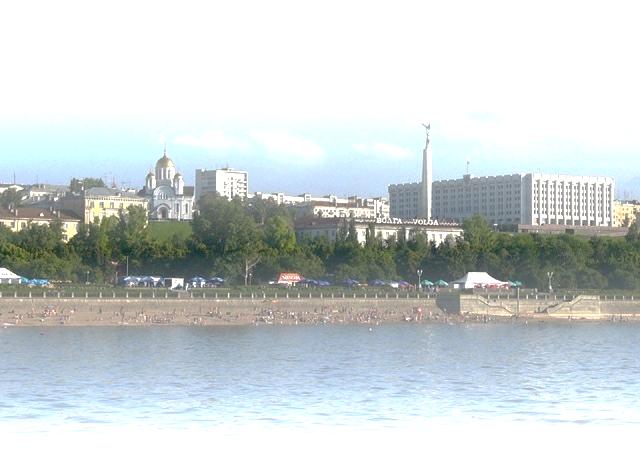 РЫНОК ЖИЛОЙНЕДВИЖИМОСТИГОРОДСКИХ ОКРУГОВСАМАРСКОЙ ОБЛАСТИМОНИТОРИНГОВЫЙ ОТЧЕТ(по состоянию за сентябрь 2019 года)Отчет подготовил:Сертифицированный аналитик-консультант рынка недвижимости(Сертификат РОСС RU РГР САКРН 63.001 от 26.11.2016 г.)А.Л. Патрикеевруководитель отдела мониторинга и социальных программСамарский областной Фонд жилья и ипотекиАнализ выполнен в соответствии с требованиями методологии РГРСАМАРА 2019Основные положенияПредметом исследования настоящего отчета является рынок жилой недвижимости в городских округах Самарской области (одно-, двух- и трехкомнатные квартиры в многоквартирных жилых домах):г.о. Самара;г.о. Тольятти;г.о. Новокуйбышевск;г.о. Сызрань;г.о. Жигулевск;г.о. Кинель;г.о. Октябрьск;г.о. Отрадный;г.о. Чапаевск;г.о. Похвистнево.Настоящий отчет подготовлен в соответствии с методологией Российской Гильдии Риэлторов. Основные положения методологии описаны в книге «Анализ рынка недвижимости для профессионалов» Г.М. Стерник, С.Г. Стерник.Сущность методологии выборочного статистического анализа рынка недвижимости состоит в сборе документированной информации об объектах рынка, разделении объектов на однородные группы (выборки) по качеству, местоположению, периодам времени, определении характеристик каждой выборки и исследовании полученных числовых пространственно-параметрических и динамических моделей с дискретным шагом (ДППМ).Данная методология включает следующие группы операций - этапы мониторинга:выбор показателей, подлежащих определению при решении конкретной задачи анализа рынка (например, удельная цена квартир, площадь помещений);выбор периода (например, день, неделя, месяц, квартал, год), за который производится обработка данных для получения одного значения каждого из статистических показателей, и определенного количества периодов предыстории для построения динамического ряда;сбор и предварительная обработка документированной информации об объектах рынка в заданных периодах (обеспечение наличия данных, необходимых и достаточных для получения выбранных статистических показателей, в том числе и для типизации объектов (расчленения на однородные группы), очистка базы данных от недостоверной информации, повторов и дублей);предварительная типизация (классификация) объектов по качеству (типы, классы), размерам (число комнат или диапазон общей площади помещений), местоположению (зона, район города) и другим признакам;расчленение совокупности объектов на выборки в соответствии с принятой классификацией;определение статистических характеристик каждой выборки, построение гистограммы распределения каждого показателя;построение предварительной числовой пространственно-параметрической модели рынка по каждому из выбранных показателей;корректировка расчленения (дополнительное расчленение или объединение выборок) и построение оптимизированной пространственно-параметрической модели рынка;расчет структурных относительных показателей сегмента рынка (долей);построение динамических рядов по каждому из выбранных показателей;расчет относительных показателей динамики (индексов и темпов);описание полученных результатов и подготовка отчета о мониторинге рынка за текущий период и о накопленной динамике за рассматриваемые периоды.Для целей настоящего отчета были проанализированы предложения к продаже объектов жилой недвижимости, опубликованные на сайтах «ЦИАН» (https://samara.cian.ru/), «Волга-Инфо недвижимость» (http://www.volgainfo.net/togliatti/search/kvartiryi/) и «Недвижимость Avito.ru» (http://www.avito.ru/).При проведении анализа предложений на первом этапе обработки данных проведена типизация объектов недвижимости по качеству, размеру, местоположению, т.е. выделены типы (категории) жилья с определенной совокупностью признаков.Типизация по качеству.Вторичный рынок жилой недвижимости г.Самары укрупненно представлен следующими типами квартир:Таблица 1Вторичный рынок жилой недвижимости г.Тольятти укрупненно представлен следующими типами квартир:Таблица 2Вторичный рынок жилой недвижимости г.Новокуйбышевск укрупненно представлен следующими типами квартир:Таблица 3Вторичный рынок жилой недвижимости г.Сызрань укрупненно представлен следующими типами квартир:Таблица 4Вторичный рынок жилой недвижимости г.Жигулевск укрупненно представлен следующими типами квартир:Таблица 5Вторичный рынок жилой недвижимости остальных городских округов Самарской области укрупненно представлен следующими типами квартир:Таблица 6Типизация по размеруВ настоящем отчете типизация по размеру проведена по количеству комнат. Рассмотрены одно-, двух- и трехкомнатные квартиры.Ввиду незначительной доли предложения четырех- и более комнатных квартир данные объекты в настоящем отчете не рассматриваются.Типизация по местоположениюТипизация по месторасположению в г.Самара проведена в соответствии с административными районами:Таблица 7Типизация по месторасположению в г.Тольятти проведена в соответствии с административными районами:«Старый город» - Центральный административный район;«Новый город» - Автозаводский административный район; «Комсомольский» - Комсомольский административный район; «Шлюзовой» - микрорайон «Шлюзовой» Комсомольского административного района; «Поволжский» - микрорайон «Поволжский» Комсомольского административного района.Ввиду незначительной площади остальных городов типизация по месторасположению не проводилась.При подготовке дискретной пространственно-параметрической модели для каждого типа определены следующие параметры:количество объектов, шт.;средняя площадь, кв.м;минимальная цена предложения, руб./кв. м;максимальная цена предложения, руб./кв. м;средняя удельная цена предложения, руб./кв. м;медиана, руб./кв. м;среднее квадратичное отклонение (СКО), руб./кв. м;погрешность, руб./кв. м;погрешность, %.Рассчитанные дискретные пространственно-параметрические модели по каждому городскому округу представлены в приложении к отчету.Обобщенные результаты проведенного мониторингаПри проведении мониторинга вторичного рынка жилой недвижимости городских округах Самарской области (одно-, двух- и трехкомнатные квартиры в многоквартирных жилых домах) было проанализировано 16 266 уникальных предложений к продаже, опубликованных в СМИ в сентябре 2019 года.Результаты проведенного анализа представлены в таблице.Таблица 8Рисунок 1Структура предложения к продаже объектов жилой недвижимости
в городах Самара и ТольяттиРисунок 2Структура предложения к продаже объектов жилой недвижимости
в городских округах Самарской областиРисунок 3Активность рынка(отношение количества предложений к количеству жителей)Рисунок 4Средняя удельная цена предложения одного квадратного метра общей площади объектов жилой недвижимости
в городских округах Самарской областиЗависимость средней удельной цены предложения одного квадратного метра общей площади жилья в многоквартирных домах в городских округах Самарской области от количества жителей представлена в таблице.Таблица 9Рисунок 5Зависимость средней удельной цены предложения одного квадратного метра
общей площади жилья от количества жителейДинамика средневзвешенного значения*) цены предложения одного квадратного метра общей площади жилья в многоквартирных домах по городским округам Самарской области в целом представлена в таблице.Таблица 10*) Средневзвешенное значение показателя — среднее арифметическое значение показателя, в котором учтены удельные веса каждого числового значения в общей их сумме.Рисунок 6Динамика средневзвешенного значения цены предложения одного квадратного метра общей площади жильяв целом по городским округам Самарской области Рисунок 7Относительное изменение средней удельной цены предложения 1 кв.м общей площади квартир в целом по городским округам Самарской областиРисунок 8Динамика средневзвешенного значения цены предложения одного квадратного метра общей площади жильяпо городским округам Самарской области Рисунок 9Динамика количества предложений и средней удельной цены предложения на вторичном 
рынке жилья по городским округам Самарской области в целомРезюмеВторичный рынок недвижимости г.СамараВ сентябре 2019 динамика средней удельной цены предложения 1 кв.м общей площади квартир в многоквартирных домах на вторичном рынке города Самара по отношению к предыдущему периоду (август 2019 года) носила отрицательный характер. Величина динамики средней удельной цены предложения составила 988 руб. (1,62%). По отношению к аналогичному периоду прошлого года (сентябрь 2018 года) общий рост средней удельной цены предложения одного квадратного метра общей площади квартир в многоквартирных домах на вторичном рынке в г. Самара составил 1 057 рублей (1,79%).По отношению к началу 2019 года (январь 2019 года) динамика средней удельной цены предложения носит отрицательный характер, и составляет 95 рублей (0,16%).Значительная отрицательная коррекция, прошедшая относительно предыдущего месяца, обусловлена «отыгрыванием» рынком «сезонного» скачка цены, вызванного выводом на рынок «неуторгованных» предложений.Несмотря на разнонаправленность динамики в отдельные периоды (на временном промежутке сентябрь 2018 – сентябрь 2019 г.г.), необходимо отметить тенденцию положительного тренда на вторичном рынке жилой недвижимости г. Самара, однако данный рост не компенсирует инфляцию.Вторичный рынок недвижимости г.ТольяттиВ сентябре 2019 года вторичный рынок жилой недвижимости г. Тольятти характеризовался незначительной положительной динамикой средней удельной цены предложения. По отношению к предыдущему периоду (август 2019 года) рост средней удельной цены предложения составил 138 руб. (0,34%), что значительно ниже погрешности проводимых вычислений (0,42%).По отношению к аналогичному периоду прошлого года (сентябрь 2018 года) рост средней удельной цены предложения одного квадратного метра общей площади квартир в многоквартирных домах на вторичном рынке в г. Тольятти составил 815 рублей (2,04%).По отношению к началу года (январь 2019 года) рост средней удельной цены предложения одного квадратного метра общей площади квартир в многоквартирных домах на вторичном рынке в г. Тольятти составил 341 рубль (2,04%).Начавшаяся с середины 2018 года тенденция роста средней удельной цены предложения, была продолжена в 2019 году, в марте 2019 средняя удельная цена предложения одного квадратного метра общей площади вплотную приблизилась к отметке 40 900 руб./кв.м. Однако, начиная с апреля, рост сменился отрицательной коррекцией, и в июне, средняя удельная цена предложения одного квадратного метра общей площади квартир в многоквартирных домах на вторичном рынке в г. Тольятти опустилась ниже отметки в 40 500 руб. Начиная с июля на вторичном рынке жилой недвижимости отмечаются разнонаправленные колебания средней удельной цены предложения одного квадратного метра общей площади квартир в многоквартирных домах. В сентябре значение средней удельной цены предложения составило 40 715 рублей.Необходимо отметить, что положительная динамика, прошедшая относительно аналогичного периода прошлого года (сентябрь 2018 года) не покрывает прошедшую за данный период инфляцию.Рынок новостроек г.СамараВ сентябре 2019 динамика средней удельной цены предложения 1 кв.м общей площади новостроек носила положительный характер и составила 560 руб. (1,25%). Средняя удельная цена предложения одного квадратного метра новостроек в сентябре 2019 года составила величину, равную 45 238 рублей.Необходимо отметить, что значительное влияние на величину средней удельной цены предложения оказывает объем предложения новостроек, расположенных в Куйбышевском районе (48,9%), что при низкой средней удельной цене предложения в данном районе (39 405 руб./кв.м) значительно влияет на значение средней удельной цены предложения по городу в целом.По отношению к началу 2019 года (январь 2019 года) динамика средней удельной цены предложения носила отрицательный характер, и составила 1 399 рублей (3,00%).Данные официальной статистикиТаблица 11Основные экономические и социальные показатели Самарской области
за август 2019 года1)В соответствии с информацией, опубликованной на сайте Территориального органа Федеральной службы государственной статистики по Самарской области (http://samarastat.gks.ru/wps/wcm/connect/rosstat_ts/samarastat/ru/statistics/) январь-август 2019 года на территории Самарской области введено в эксплуатацию 6,5 тыс. новых квартир общей площадью 647,6 тыс. кв. метров, или 72,6% к соответствующему периоду прошлого года. Общая площадь жилых помещений в построенных индивидуальными застройщиками жилых домах составила 442,1 тыс. кв. метров, или 68,3% от общего объема жилья, введенного в январе-августе 2019 годаТаблица 12Ввод в эксплуатацию жилых домов в 2019 году1) Общая (полезная) площадь жилища определяется как сумма площадей всех жилых комнат и подсобных помещений (кухонь, коридоров, ванных комнат, кладовых, встроенных шкафов и т.п.) квартир и домов, включая площадь отапливаемых и пригодных для проживания в течение всего года пристроенных к дому помещений (террас, веранд и др.). В общую (полезную) площадь не включается площадь лестничных клеток, тамбуров, вестибюлей, открытых террас, балконов и т.п. (Постановление Госкомстата РФ от 8 апреля 2003 г. № 42 «Об утверждении статистического инструментария для проведения основного этапа Национального обследования благосостояния домохозяйств и участия в социальных программах (НОБУС)»)Вторичный рынок жильяГородской округ СамараСтруктура предложенияПри подготовке настоящего отчета было проанализировано 6 859 уникальных предложений, опубликованных в сентябре 2019 года на сайте «ЦИАН» (https://samara.cian.ru/).На вторичном рынке жилой недвижимости в разрезе административных районов предложения к продаже представлены следующим образом:Рисунок 10Структура предложения к продаже объектов жилой недвижимости
в разрезе административных районовНаибольшее количество предложений – 20,1% приходится на Промышленный район.По типу квартир структура предложения объектов жилой недвижимости на вторичном рынке города Самары представлена следующим образом:Рисунок 11Структура предложения к продаже объектов жилой недвижимости
по типу квартирСтруктура предложения к продаже квартир в многоквартирных домах отражает представленность тех или иных типов домов в г. Самара.Наибольшее количество предложений на вторичном рынке недвижимости города Самары приходится на кирпичные «улучшенки» – 50,1% от общего количества предложений.По типу квартир структура предложения к продаже квартир в многоквартирных домах в каждой ценовой зоне представлена следующим образом:Рисунок 12Структура предложения к продаже объектов жилой недвижимости
по типу квартир в разрезе административных районовНаибольшее количество предложений на вторичном рынке недвижимости города Самары приходится на кирпичные «улучшенки» в Октябрьском районе – 13,3% от общего количества предложений, наименьшее – «малосемейки» Железнодорожном районе – 0,1% от общего объема предложения.По количеству комнат структура предложения объектов жилой недвижимости города Самары представлена следующим образом:Рисунок 13Структура предложения к продаже объектов жилой недвижимости
по количеству комнатТаким образом, наибольшее количество предложений на вторичном рынке жилой недвижимости города Самары приходится на однокомнатные квартиры в Октябрьском районе – 7,9% от общего количества предложений, наименьшее – однокомнатные квартиры в Самарском районе – 0,9% от общего количества предложений.Анализ цен предложенияРезультаты проведенного анализа цены предложения к продаже квартир в многоквартирных домах на вторичном рынке жилой недвижимости г. Самары представлены в таблице.Таблица 13Таким образом, в результате проведенного анализа можно сделать предположение, что максимальная средняя удельная цена предложения 1 кв.м общей площади у двухкомнатных «элиток» в Ленинском районе, а минимальная – у трехкомнатных «сталинок» в Куйбышевском районе.Рисунок 14Средняя удельная цена предложения 1 кв.м общей площади квартир в многоквартирных домах
в административных районах в зависимости от типа квартирРисунок 15Средняя удельная цена предложения 1 кв.м общей площади квартир
в целом по г. Самара в зависимости от типа квартирРисунок 16Средняя удельная цена предложения 1 кв.м общей площади квартир
в целом по г. Самара в разрезе административных районовРисунок 17Средняя удельная цена предложения 1 кв.м общей площади квартир
по административным районам в зависимости от типа квартирТаким образом, наибольшая средняя удельная цена предложения «метра» традиционно в «старом центре» - Самарском и Ленинском районах и «новом центре» - Октябрьский район. При этом следует отметить, что основными «драйверами» цен в этих районах являются квартиры в «элитках» и кирпичных домах «улучшенной планировки». Средняя цена предложения «метра» в квартирах вышеназванных типов выше средней цены предложения по району в целом и составляет:Самарский район – 91 177 «элитки», 66 626 кирпичные «улучшенки»;Ленинский район – 99 679 «элитки», 75 030 кирпичные «улучшенки»;Октябрьский район – 97 238 «элитки», 70 567 кирпичные «улучшенки»В аутсайдерах «окраина» – Куйбышевский район, минимальная средняя удельная цена предложения у «сталинок» в Куйбышевском районе – 33 249 руб.Распределение средней удельной цены предложения одного квадратного метра общей площади жилья по всей совокупности выборки по районам города Самара представлено на рисунке.Рисунок 18Распределение средней удельной цены предложения одного квадратного метра общей площади жилья по районам города СамараОтклонение средней удельной цены предложения по районам города Самара от средней удельной цены предложения по городу в целом представлено на рисунке.Рисунок 19Отклонение средней удельной цены предложения по районам города Самара от средней удельной цены предложения по городу в целомДинамика цен предложенияАнализируя полученные результаты, можно сделать вывод о том, что в сентябре 2019 года прошла отрицательная коррекция средней удельной цены предложения 1 кв.м общей площади квартир в многоквартирных домах на вторичном рынке города Самара по отношению к предыдущему периоду (август 2019 года).Величина коррекции средней удельной цены предложения составила 988 руб. (1,62%).Рисунок 20Динамика средней удельной цены предложения 1 кв.м общей площади квартир и количества предложений в целом по г. СамараРисунок 21Относительное изменение средней удельной цены предложения 1 кв.м общей площади квартир в целом по г. СамараПо отношению к аналогичному периоду прошлого года (сентябрь 2018 года) рост средней удельной цены предложения одного квадратного метра общей площади квартир в многоквартирных домах на вторичном рынке в г. Самара составил 1 057 рублей (1,79%).По отношению к началу года (январь 2019 года) снижение средней удельной цены предложения одного квадратного метра общей площади квартир в многоквартирных домах на вторичном рынке в г. Самара составило 95 рублей (0,17%).Несмотря на разнонаправленность динамики в отдельные периоды, необходимо отметить тенденцию положительного тренда на вторичном рынке жилой недвижимости г. Самара, однако данный рост едва компенсирует инфляцию.Таблица 14Изменение средних удельных цен предложения 1 кв.м общей площади квартир в целом по г. Самара в зависимости от типа квартирГородской округ ТольяттиСтруктура предложенияПри подготовке настоящего отчета было проанализировано 5 363 уникальных предложения, опубликованных в сентябре 2019 года на сайте «Волга-Инфо недвижимость» (http://www.volgainfo.net/togliatti/search/kvartiryi/).На вторичном рынке жилой недвижимости в разрезе административных районов предложения к продаже представлены следующим образом:Рисунок 22Структура предложения к продаже объектов жилой недвижимости
в разрезе районовНаибольшее количество предложений (53,8%) приходится на «Новый город» (Автозаводский район), что обусловлено структурой данного района - плотная квартальная жилая застройка.По типу квартир структура предложения объектов жилой недвижимости на вторичном рынке города Тольятти представлена следующим образом:Рисунок 23Структура предложения к продаже объектов жилой недвижимости
по типу квартирСтруктура предложения к продаже квартир в многоквартирных домах отражает представленность тех или иных типов домов в г. Тольятти.Наибольшее количество предложений на вторичном рынке недвижимости города Тольятти приходится на «современную панель» – 36,0% от общего количества предложений.По типу квартир структура предложения к продаже квартир в многоквартирных домах в каждом районе представлена следующим образом:Рисунок 24Структура предложения к продаже объектов жилой недвижимости
по типу квартир в разрезе районовНаибольшее количество предложений на вторичном рынке недвижимости города Тольятти приходится на «современную панель» в «Новом городе» – 22,5% от общего количества предложений, наименьшее – «сталинки» в «Комсомольском» – 0,1% от общего количества предложений.По количеству комнат структура предложения объектов жилой недвижимости города Тольятти представлена следующим образом:Рисунок 25Структура предложения к продаже объектов жилой недвижимости
по количеству комнатТаким образом, наибольшее количество предложений на вторичном рынке жилой недвижимости (квартиры в многоквартирных домах) города Тольятти приходится на «Новый город», при этом преобладает предложение однокомнатных квартир – 19,6%.Наименее представлены предложения трехкомнатных квартир в «Поволжском» – 0,5% от общего количества предложений.Анализ цен предложенияРезультаты проведенного анализа цены предложения к продаже квартир в многоквартирных домах на вторичном рынке жилой недвижимости г. Тольятти представлены в таблице.Таблица 15Таким образом, в результате проведенного анализа можно сделать предположение, что максимальная средняя удельная цена предложения одного квадратного метра общей площади у двухкомнатных «элиток» в «Новом городе», а минимальная – у трехкомнатных квартир типа «современная панель» в «Поволжском».Рисунок 26Средняя удельная цена предложения 1 кв.м общей площади квартир в многоквартирных домах
в районах в зависимости от типа квартирРисунок 27Средняя удельная цена предложения 1 кв.м общей площади квартир
в целом по г. Тольятти в зависимости от типа квартирРисунок 28Средняя удельная цена предложения 1 кв.м общей площади квартир
в целом по г. Тольятти в разрезе ценовых зонДинамика цен предложенияТаблица 16Изменение средних удельных цен предложения 1 кв.м общей площади квартир в целом по г. Тольятти в зависимости от типа квартирРисунок 29Динамика средней удельной цены предложения 1 кв.м общей площади квартир в целом по г. ТольяттиРисунок 30Относительное изменение средней удельной цены предложения 1 кв.м общей площади квартир в целом по г. ТольяттиАнализируя полученные результаты, можно сделать вывод о незначительной положительной динамике средней удельной цены предложения одного квадратного метра общей площади квартир в многоквартирных домах на вторичном рынке города Тольятти. По отношению к предыдущему периоду (август 2019 года) рост составил 138 руб. (0,34%), что значительно ниже погрешности проводимых вычислений (0,42%).По отношению к аналогичному периоду прошлого года (сентябрь 2018 года) рост средней удельной цены предложения одного квадратного метра общей площади квартир в многоквартирных домах на вторичном рынке в г. Тольятти составил 815 рублей (2,04%).По отношению к началу года (январь 2019 года) рост средней удельной цены предложения одного квадратного метра общей площади квартир в многоквартирных домах на вторичном рынке в г. Тольятти составил 341 рубль (2,04%).Начавшаяся с середины 2018 года тенденция роста средней удельной цены предложения, была продолжена в 2019 году, в марте 2019 средняя удельная цена предложения одного квадратного метра общей площади вплотную приблизилась к отметке 40 900 руб./кв.м. Однако, начиная с апреля, рост сменился отрицательной коррекцией, и в июне, средняя удельная цена предложения одного квадратного метра общей площади квартир в многоквартирных домах на вторичном рынке в г. Тольятти опустилась ниже отметки в 40 500 руб. Начиная с июля на вторичном рынке жилой недвижимости отмечаются разнонаправленные колебания средней удельной цены предложения одного квадратного метра общей площади квартир в многоквартирных домах. В сентябре значение средней удельной цены предложения составило 40 715 рублей.Необходимо отметить, что положительная динамика, прошедшая относительно аналогичного периода прошлого года (сентябрь 2018 года) не покрывает прошедшую за данный период инфляцию.НовостройкиГородской округ СамараСтруктура и анализ цены предложенияПри подготовке отчета было проанализировано 2 246 предложений к продаже одно-, двух- и трехкомнатных квартир в сданных в эксплуатацию вновь построенных домах и домах высокой степени готовности опубликованных в сентябре 2019 года на сайте «ЦИАН» (https://samara.cian.ru/). В результате проведенного анализа были получены следующие результаты:Таблица 17Рисунок 31Структура предложения к продаже новостроек в разрезе административных районовРисунок 32Структура предложения к продаже новостроек по количеству комнат в квартиреПринимая во внимание результаты проведенного анализа, можно предположить, что наибольшее количество предложений к продаже новостроек приходится на Куйбышевский район – 48,9%, при этом в структуре предложения на однокомнатные квартиры приходится 17,6%. Наименьшее количество предложений приходится на трехкомнатные квартиры в Советском районе – 0,2% от общего объема предложений.Рисунок 33Средняя удельная цена предложения 1 кв.м общей площади в новостройкахНаибольшее значение средней удельной цены предложения одного квадратного метра общей площади в новостройках высокой степени готовности у однокомнатных квартир в Самарском районе, наименьшее – у трехкомнатных квартир в Куйбышевском районе.Динамика цен предложенияТаблица 18Изменение средних удельных цен предложения 1 кв.м общей площади квартир
в новостройках в целом по г. СамараРисунок 34Динамика средней удельной цены предложения 1 кв.м общей площади квартир
в «новостройках» в целом по г. СамараРисунок 35Динамика относительного изменения средней удельной цены предложения 1 кв.м общей площади квартир в «новостройках» в целом по г. СамараРынок аренды жилой недвижимостиГородской округ СамараСтруктура предложенияПри подготовке настоящего отчета было проанализировано 1 006 уникальных предложений, опубликованных на сайте «ЦИАН» (https://samara.cian.ru/).Структура предложения к аренде объектов жилой недвижимости по количеству комнат представлена следующим образом:Рисунок 36Структура предложения к аренде объектов жилой недвижимости
по количеству комнатРисунок 37Структура предложения к аренде объектов жилой недвижимости
по типам квартирТаким образом, наиболее представленными на рынке аренды жилой недвижимости являются однокомнатные квартиры. При этом наибольшее количество предложений приходится на квартиры в кирпичных домах «улучшенной» планировки.По административным районам структура предложения к аренде объектов жилой недвижимости представлена следующим образомРисунок 38Структура предложения к аренде объектов жилой недвижимости
по административным районамТаким образом, наибольшее количество предложений к аренде приходится на квартиры в Промышленном районе.Анализ арендной платыТаблица 19Рисунок 39Средняя арендная плата (руб./месяц) по типу квартирТаким образом, в результате проведенного анализа можно сделать предположение, что максимальная средняя арендная плата у трехкомнатных «сталинок» – 42 667 руб., минимальная – у однокомнатных «малосемеек» – 11 412 руб.Городской округ ТольяттиСтруктура предложенияПри подготовке настоящего отчета было проанализировано 805 уникальных предложений, опубликованных на сайте «Волга-Инфо недвижимость» (http://www.volgainfo.net/togliatti/search/arenda_zhilyih/).Структура предложения к аренде объектов жилой недвижимости по количеству комнат представлена следующим образом:Рисунок 40Структура предложения к аренде объектов жилой недвижимости по количеству комнатСтруктура предложения к аренде объектов жилой недвижимости по районам представлена следующим образом:Рисунок 41Структура предложения к аренде объектов жилой недвижимости по районамРисунок 42Структура предложения к аренде объектов жилой недвижимости
по типам квартирТаким образом, наиболее представленными на рынке аренды жилой недвижимости являются однокомнатные квартиры. При этом наибольшее количество предложений приходится на квартиры в панельных домах «современной» планировки.По административным районам структура предложения к аренде объектов жилой недвижимости представлена следующим образом:Рисунок 43Структура предложения к аренде объектов жилой недвижимости
по административным районамТаким образом, наибольшее количество предложений к аренде приходится на квартиры в Автозаводском районе («Новый город»).Анализ арендной платыТаблица 20Рисунок 44Средняя арендная плата (руб./месяц) по типу квартирТаким образом, в результате проведенного анализа можно сделать предположение, что максимальная средняя арендная плата у трехкомнатных «сталинок» – 30 000 руб., минимальная – у однокомнатных «сталинок» – 7 000 руб.ПриложенияПриложение 1Дискретная пространственно-параметрическая модель вторичного рынка жилой недвижимости г. Самары (одно-, двух- и трехкомнатные квартиры в многоквартирных домах) по состоянию за сентябрь 2019 годаПриложение 2Дискретная пространственно-параметрическая модель вторичного рынка жилой недвижимости
г. Тольятти (одно-, двух- и трехкомнатные квартиры в многоквартирных домах)
по состоянию за сентябрь 2019 годаТип (условное наименование)ОписаниеОписаниеТип (условное наименование)критерийзначение"элитки"Этажность, мин./макс.2-28"элитки"Материал наружных стенкирпич с утеплителем"элитки"Наличие лифтаесть"элитки"Наличие мусоропроводаесть"элитки"Высота потолков, мот 3,00"элитки"Площадь кухни, мин./макс., кв.мсвободная планировка"элитки"Расположение комнатсвободная планировка"элитки"Период постройкис конца 90-х годов"элитки"Отделкаповышенного качества"элитки"Территория, инфраструктура, сервисконсьерж, автономное отопление, климат-контроль, видеонаблюдение, паркинг, спортивно-оздоровительный комплекс"улучшенки" (кирпичные)Этажность, мин./макс.4-28"улучшенки" (кирпичные)Материал наружных стенкирпич"улучшенки" (кирпичные)Наличие лифтаесть"улучшенки" (кирпичные)Наличие мусоропроводаесть"улучшенки" (кирпичные)Высота потолков, м2,7"улучшенки" (кирпичные)Площадь кухни, мин./макс., кв.мболее 10,0"улучшенки" (кирпичные)Расположение комнатраздельные"улучшенки" (кирпичные)Период постройкис середины 60-х"улучшенки" (кирпичные)Отделкастандартная"улучшенки" (кирпичные)Территория, инфраструктура, сервис-"улучшенки" (панельные)Этажность, мин./макс.5-16"улучшенки" (панельные)Материал наружных стенпанели, блоки"улучшенки" (панельные)Наличие лифтаесть"улучшенки" (панельные)Наличие мусоропроводаесть"улучшенки" (панельные)Высота потолков, м2,7"улучшенки" (панельные)Площадь кухни, мин./макс., кв.мболее 10,0"улучшенки" (панельные)Расположение комнатраздельные"улучшенки" (панельные)Период постройкис конца 60-х"улучшенки" (панельные)Отделкастандартная"улучшенки" (панельные)Территория, инфраструктура, сервис-"хрущевки"Этажность, мин./макс.4-5"хрущевки"Материал наружных стенкирпич, панель, блоки"хрущевки"Наличие лифтанет"хрущевки"Наличие мусоропроводанет"хрущевки"Высота потолков, м2,5"хрущевки"Площадь кухни, мин./макс., кв.м5,5-6,5"хрущевки"Расположение комнатсмежные"хрущевки"Период постройкиначало 50-х - середина 60-х"хрущевки"Отделкастандартная"хрущевки"Территория, инфраструктура, сервис-"сталинки"Этажность, мин./макс.4-6"сталинки"Материал наружных стенкирпич"сталинки"Наличие лифтанет"сталинки"Наличие мусоропроводанет"сталинки"Высота потолков, мдо 3,5"сталинки"Площадь кухни, мин./макс., кв.мдо 15"сталинки"Расположение комнатраздельные"сталинки"Период постройкидо начала 50-х"сталинки"Отделкастандартная"сталинки"Территория, инфраструктура, сервис-"малосемейки"Этажность, мин./макс.5-12"малосемейки"Материал наружных стенкирпич, панель"малосемейки"Наличие лифтапри этажности от 9 - есть"малосемейки"Наличие мусоропроводанет"малосемейки"Высота потолков, м2,6"малосемейки"Площадь кухни, мин./макс., кв.м4-6"малосемейки"Расположение комнатсмежные"малосемейки"Период постройки70-е - 80-е"малосемейки"Отделкастандартная"малосемейки"Территория, инфраструктура, сервис-Тип (условное наименование)ОписаниеОписаниеТип (условное наименование)критерийзначение"элитки"Этажность, мин./макс.2-18"элитки"Материал наружных стенкирпич с утеплителем"элитки"Наличие лифтаесть"элитки"Наличие мусоропроводаесть"элитки"Высота потолков, мот 3,00"элитки"Площадь кухни, мин./макс., кв.мсвободная планировка"элитки"Расположение комнатсвободная планировка"элитки"Период постройкис конца 90-х годов"элитки"Отделкаповышенного качества"элитки"Территория, инфраструктура, сервисконсьерж, автономное отопление, климат-контроль, видеонаблюдение, паркинг, спортивно-оздоровительный комплекс"улучшенки"Этажность, мин./макс.5-18"улучшенки"Материал наружных стенкирпич"улучшенки"Наличие лифтаесть"улучшенки"Наличие мусоропроводаесть"улучшенки"Высота потолков, м2,7"улучшенки"Площадь кухни, мин./макс., кв.мболее 10,0"улучшенки"Расположение комнатраздельные"улучшенки"Период постройкис середины 70-х"улучшенки"Отделкастандартная"улучшенки"Территория, инфраструктура, сервис-"современная панель" ("волгоградская", "ленинградская", "новая московская", "олимпийская", "самарская", "ульяновская", "югославская", "макаровская")Этажность, мин./макс.9-17"современная панель" ("волгоградская", "ленинградская", "новая московская", "олимпийская", "самарская", "ульяновская", "югославская", "макаровская")Материал наружных стенпанели"современная панель" ("волгоградская", "ленинградская", "новая московская", "олимпийская", "самарская", "ульяновская", "югославская", "макаровская")Наличие лифтаесть"современная панель" ("волгоградская", "ленинградская", "новая московская", "олимпийская", "самарская", "ульяновская", "югославская", "макаровская")Наличие мусоропроводаесть"современная панель" ("волгоградская", "ленинградская", "новая московская", "олимпийская", "самарская", "ульяновская", "югославская", "макаровская")Высота потолков, м2,7"современная панель" ("волгоградская", "ленинградская", "новая московская", "олимпийская", "самарская", "ульяновская", "югославская", "макаровская")Площадь кухни, мин./макс., кв.мболее 10,0"современная панель" ("волгоградская", "ленинградская", "новая московская", "олимпийская", "самарская", "ульяновская", "югославская", "макаровская")Расположение комнатраздельные"современная панель" ("волгоградская", "ленинградская", "новая московская", "олимпийская", "самарская", "ульяновская", "югославская", "макаровская")Период постройкис середины 70-х"современная панель" ("волгоградская", "ленинградская", "новая московская", "олимпийская", "самарская", "ульяновская", "югославская", "макаровская")Отделкастандартная"современная панель" ("волгоградская", "ленинградская", "новая московская", "олимпийская", "самарская", "ульяновская", "югославская", "макаровская")Территория, инфраструктура, сервис-"старая планировка" ("хрущевки", "старая московская")Этажность, мин./макс.4-9"старая планировка" ("хрущевки", "старая московская")Материал наружных стенкирпич, панель, блоки"старая планировка" ("хрущевки", "старая московская")Наличие лифтапри этажности от 9 - есть"старая планировка" ("хрущевки", "старая московская")Наличие мусоропроводанет"старая планировка" ("хрущевки", "старая московская")Высота потолков, м2,5"старая планировка" ("хрущевки", "старая московская")Площадь кухни, мин./макс., кв.м5,5-6,5"старая планировка" ("хрущевки", "старая московская")Расположение комнатсмежные"старая планировка" ("хрущевки", "старая московская")Период постройкис середины 60-х"старая планировка" ("хрущевки", "старая московская")Отделкастандартная"старая планировка" ("хрущевки", "старая московская")Территория, инфраструктура, сервис-"малометражки" ("гостинки", "ташкентская")Этажность, мин./макс.5, 9, 16"малометражки" ("гостинки", "ташкентская")Материал наружных стенкирпич, панель"малометражки" ("гостинки", "ташкентская")Наличие лифтапри этажности от 9 - есть"малометражки" ("гостинки", "ташкентская")Наличие мусоропроводаесть"малометражки" ("гостинки", "ташкентская")Высота потолков, м2,5"малометражки" ("гостинки", "ташкентская")Площадь кухни, мин./макс., кв.м4-6"малометражки" ("гостинки", "ташкентская")Расположение комнатсмежные"малометражки" ("гостинки", "ташкентская")Период постройки70-е - 80-е"малометражки" ("гостинки", "ташкентская")Отделкастандартная"малометражки" ("гостинки", "ташкентская")Территория, инфраструктура, сервис-"сталинки"Этажность, мин./макс.2-4"сталинки"Материал наружных стенкирпич"сталинки"Наличие лифтанет"сталинки"Наличие мусоропроводанет"сталинки"Высота потолков, мдо 3,5"сталинки"Площадь кухни, мин./макс., кв.мдо 15"сталинки"Расположение комнатраздельные"сталинки"Период постройкидо начала 50-х"сталинки"Отделкастандартная"сталинки"Территория, инфраструктура, сервис-Тип (условное наименование)ОписаниеОписаниеТип (условное наименование)критерийзначение"современная планировка"Этажность, мин./макс.от 6"современная планировка"Материал наружных стенкирпич, панели"современная планировка"Наличие лифтапри этажности от 9 - есть"современная планировка"Наличие мусоропроводаесть"современная планировка"Высота потолков, мот 2,6"современная планировка"Площадь кухни, мин./макс., кв.мболее 9,0"современная планировка"Расположение комнатраздельные"современная планировка"Период постройкис конца 60-х"современная планировка"Отделкастандартная"современная планировка"Территория, инфраструктура, сервис-"старая планировка"Этажность, мин./макс.1-5"старая планировка"Материал наружных стенкирпич, панели, блоки"старая планировка"Наличие лифтанет"старая планировка"Наличие мусоропроводанет"старая планировка"Высота потолков, м2,5-2,8"старая планировка"Площадь кухни, мин./макс., кв.м5,5-6,5"старая планировка"Расположение комнатсмежные, раздельные"старая планировка"Период постройкидо середины 60-х"старая планировка"Отделкастандартная"старая планировка"Территория, инфраструктура, сервис-Тип (условное наименование)ОписаниеОписаниеТип (условное наименование)критерийзначение"современная планировка"Этажность, мин./макс.6, 9-14"современная планировка"Материал наружных стенкирпич, панели"современная планировка"Наличие лифтапри этажности от 9 - есть"современная планировка"Наличие мусоропроводаесть"современная планировка"Высота потолков, мот 2,6"современная планировка"Площадь кухни, мин./макс., кв.мболее 9,0"современная планировка"Расположение комнатраздельные"современная планировка"Период постройкис конца 60-х"современная планировка"Отделкастандартная"современная планировка"Территория, инфраструктура, сервис-"старая планировка"Этажность, мин./макс.4-5"старая планировка"Материал наружных стенкирпич, панели, блоки"старая планировка"Наличие лифтанет"старая планировка"Наличие мусоропроводанет"старая планировка"Высота потолков, м2,5-2,8"старая планировка"Площадь кухни, мин./макс., кв.м5,5-6,5"старая планировка"Расположение комнатсмежные, раздельные"старая планировка"Период постройкидо конца 60-х"старая планировка"Отделкастандартная"старая планировка"Территория, инфраструктура, сервис-"малоэтажные"Этажность, мин./макс.1-3"малоэтажные"Материал наружных стенкирпич"малоэтажные"Наличие лифтанет"малоэтажные"Наличие мусоропроводанет"малоэтажные"Высота потолков, м2,6-2,8"малоэтажные"Площадь кухни, мин./макс., кв.м6-6,5"малоэтажные"Расположение комнатсмежные, раздельные"малоэтажные"Период постройкидо начала 60-х"малоэтажные"Отделкастандартная"малоэтажные"Территория, инфраструктура, сервис-Тип (условное наименование)ОписаниеОписаниеТип (условное наименование)критерийзначение"улучшенки"Этажность, мин./макс.4-10"улучшенки"Материал наружных стенкирпич, панель, блоки"улучшенки"Наличие лифтапри этажности от 9 - есть"улучшенки"Наличие мусоропроводаесть"улучшенки"Высота потолков, м2,7"улучшенки"Площадь кухни, мин./макс., кв.мболее 10,0"улучшенки"Расположение комнатраздельные"улучшенки"Период постройкис середины 70-х"улучшенки"Отделкастандартная"улучшенки"Территория, инфраструктура, сервис-"хрущевки"Этажность, мин./макс.до 5"хрущевки"Материал наружных стенкирпич, панель, блоки"хрущевки"Наличие лифтанет"хрущевки"Наличие мусоропроводанет"хрущевки"Высота потолков, м2,5"хрущевки"Площадь кухни, мин./макс., кв.м5,5-6,5"хрущевки"Расположение комнатсмежные"хрущевки"Период постройкис середины 60-х"хрущевки"Отделкастандартная"хрущевки"Территория, инфраструктура, сервис-"сталинки"Этажность, мин./макс.2-4"сталинки"Материал наружных стенкирпич"сталинки"Наличие лифтанет"сталинки"Наличие мусоропроводанет"сталинки"Высота потолков, мдо 3,5"сталинки"Площадь кухни, мин./макс., кв.мдо 15"сталинки"Расположение комнатраздельные"сталинки"Период постройкидо середины 60-х"сталинки"Отделкастандартная"сталинки"Территория, инфраструктура, сервис-Тип (условное наименование)ОписаниеОписаниеТип (условное наименование)критерийзначение"средней этажности"Этажность, мин./макс.4-5 и выше"средней этажности"Материал наружных стенкирпич, панели, блоки"средней этажности"Наличие лифтанет"средней этажности"Наличие мусоропроводанет"средней этажности"Высота потолков, м2,6"средней этажности"Площадь кухни, мин./макс., кв.мот 6,0"средней этажности"Расположение комнатсмежные, раздельные"средней этажности"Отделкастандартная"средней этажности"Территория, инфраструктура, сервис-"малоэтажные"Этажность, мин./макс.1-3"малоэтажные"Материал наружных стенкирпич, панели, блоки"малоэтажные"Наличие лифтанет"малоэтажные"Наличие мусоропроводанет"малоэтажные"Высота потолков, м2,5"малоэтажные"Площадь кухни, мин./макс., кв.мдо 6,5"малоэтажные"Расположение комнатсмежные, раздельные"малоэтажные"Отделкастандартная"малоэтажные"Территория, инфраструктура, сервис-№ п/пАдминистративный районОписание1СамарскийПлощадь района составляет 72 км², в том числе о. Поджабный — 27 км².
Границы района проходят:
Нечётная сторона улицы Льва Толстого от ул. Максима Горького до пересечения с улицей Братьев Коростелёвых.
Чётная сторона ул. Братьев Коростелёвых.
Правый берег реки Самары от ул. Братьев Коростелёвых.
Левый берег реки Волги до ул. Льва Толстого.
Остров Поджабный.2ЛенинскийПлощадь района составляет 5,4 км².
Ленинский район расположен в центральной части Самары и граничит с тремя другими районами: Железнодорожным, Самарским и Октябрьским.
С запада границей является берег реки Волги.
Границы района пролегают по улицам Льва Толстого, Братьев Коростелёвых, Пушкина, Полевой.3ОктябрьскийПлощадь района составляет 16,10 км². 
Границы района:
улица Полевая, улица Мичурина, Московское шоссе  (от ул. Мичурина до просп. Карла Маркса), улица Юрия Гагарина, улица Авроры, проспект Карла Маркса, улица Советской Армии, Московское шоссе  (от ул. Советской Армии до ул. XXII Партсъезда), улица XXII Партсъезда, улица Солнечная, 5-я просека.4ЖелезнодорожныйПлощадь района составляет 19,60 км².
Границы района:
р. Самара, ул. Венцека, ул. Бр.Коростелевых, ул. Л.Толстого, ул. Буянова, ул. Вилоновская, ул. Спортивная, ул. Чернореченская, ул. Владимирская, пр. К.Маркса, ул. Киевская, ул. Пролетарская, Московское ш., ул. Гагарина, ул. Авроры.5КировскийПлощадь района составляет 102 км².
Границы района:
р. Самара, пр. Кирова, ул. Ветлянская, ул. Земеца, ул. Физкультурная,  пр. Кирова, ул. Вольская,  ул. Краснодонская, пр. К.Маркса, пр. Кирова, Московское ш., ул. Ташкентская, ул. Солнечная, 9 просека, 5 линия, р. Волга, Студеный овраг, ул. Демократическая, Волжское ш., по зеленой зоне до Зубчаниновки, ул. Механиков, Аэропортовское ш., ул. Шоссейная (пос.  Смышляевка), по зеленой зоне до пос. Падовка.6ПромышленныйПлощадь района составляет 48,6 км².
Границы района:
р. Волга, 5 просека, ул. Солнечная, XXII Партсъезда, Московское ш., ул. Советской Армии, ул. Стара Загора, ул. XXII Партсъезда, ул. Вольская, ул. А. Матросова, ул. Свободы, пер. Штамповщиков, ул. Победы, ул. Ново-Вокзальная, ул. Красных Коммунаров, ул. Калинина, железнодорожная ветка, пр. Кирова, граница вещевого рынка, граница территории ГПЗ, Заводское ш., ул. Кабельная, р. Самара, пр. Кирова, ул. Ветлянская, ул. Земеца, ул. Физкультурная, пр. Кирова, ул. Вольская,  ул. Краснодонская, пр. К.Маркса, пр. Кирова, Московское ш., ул. Ташкентская, ул. Солнечная, 9 просека, 5 линия.7СоветскийПлощадь района составляет 48,5 км².
Границы района:
р. Самара, ул. Авроры, К.Маркса, ул. Советской Армии, ул. Стара-Загора, ул. XXII Партсъезда, ул. Вольская, ул. А. Матросова, ул. Свободы, пер. Штамповщиков, ул. Победы, ул. Ново-Вокзальная, ул. Красных Коммунаров, ул. Калинина, железнодорожная ветка, пр. Кирова, граница вещевого рынка, граница территории ГПЗ, Заводское ш., ул. Кабельная.8КрасноглинскийПлощадь района составляет 105,5 км².
Границы района:
п.Управленческий, п.Мехзавод, п.Красная Глинка, п.Прибрежный, п.Береза, с.Задельное, с.Пискалинский Взвоз, п.Винтай, п.Южный, п.Козелки, с.Ясная Поляна,  микрорайон «Крутые Ключи», п.Красный Пахарь, жилые массивы «Новая Самара», «Озерки», «Березовая Аллея», 23 км Московского шоссе, ст.Козелковская, Дома ЭМО, п.41 км, ВСЧ, ЖСК «Горелый хутор», ТСЖ «Жигулевские ворота», ТСЖ «Красный пахарь».9КуйбышевскийПлощадь района составляет 78,8 км².
Границы района:
р. Самара, р. Волга, р. Падовка, ул. Утевская, ул. Уральская, М 32, ул. Новосельская, граница кладбища «Рубежное», ул. Каштановая, ул. Продольная, ул. Охтинская.Городской округКоличество жителей (тыс. чел.)Количество предложенийКоличество предложенийКоличество предложенийКоличество предложенийСредняя удельная цена предложения 1 кв.м общей площади, руб.Средняя удельная цена предложения 1 кв.м общей площади, руб.Средняя удельная цена предложения 1 кв.м общей площади, руб.Средняя удельная цена предложения 1 кв.м общей площади, руб.Городской округКоличество жителей (тыс. чел.)всего1-комн.2-комн.3-комн.по всем типам1-комн.2-комн.3-комн.Самара1 156,56 8592 5672 4861 80660 03261 76858 43859 759Тольятти702,75 3632 0021 8051 55640 71541 72840 25639 943Новокуйбышевск103,072020729721639 94140 24039 57940 151Сызрань169,51 32040751539834 70935 13533 66835 619Жигулевск56,660121322216628 32929 25027 31828 499Кинель58,318348765938 02941 96137 35235 703Октябрьск26,519667894023 13124 42522 55722 242Отрадный47,043414317511631 40630 17931 10733 368Чапаевск72,247416019212225 71925 49325 74125 979Похвистнево29,011637453427 95629 58827 12127 287ИТОГО:2 421,316 2665 8515 9024 51346 86348 55545 67146 226Количество жителей (тыс. чел.)Средняя удельная цена предложения 1 кв.м общей площади, руб.Самара1 156,560 032Тольятти702,740 715Новокуйбышевск103,039 941Сызрань169,534 709Жигулевск56,628 329Кинель58,338 029Октябрьск26,523 131Отрадный47,031 406Чапаевск72,225 719Похвистнево29,027 956Коэфф. корреляцииКоэфф. корреляции0,872376Городской округсен.18окт.18ноя.18дек.18янв.19фев.19мар.19апр.19май.19июн.19июл.19авг.19сен.19Самара58 975р.59 012р.59 320р.60 383р.60 127р.60 252р.59 619р.59 927р.59 864р.60 309р.59 922р.61 020р.60 032р.Тольятти39 899р.39 835р.39 861р.40 088р.40 374р.40 799р.40 873р.40 600р.40 556р.40 416р.40 624р.40 577р.40 715р.Новокуйбышевск39 045р.38 332р.38 745р.39 045р.39 528р.40 473р.39 774р.39 932р.40 129р.40 141р.39 773р.39 931р.39 941р.Сызрань35 308р.35 079р.35 323р.35 562р.35 654р.35 910р.36 046р.35 696р.35 603р.35 193р.34 906р.34 833р.34 709р.Жигулевск28 145р.27 887р.28 515р.27 912р.28 424р.28 151р.28 672р.27 942р.28 143р.28 416р.28 319р.28 251р.28 329р.Кинель37 313р.35 340р.35 712р.35 486р.35 758р.37 061р.37 242р.36 703р.37 610р.37 499р.38 013р.37 750р.38 029р.Октябрьск23 085р.23 401р.23 256р.22 906р.22 798р.23 137р.23 009р.23 049р.22 506р.22 282р.23 141р.23 040р.23 131р.Отрадный30 476р.32 134р.31 289р.31 341р.31 549р.31 730р.31 692р.32 081р.31 762р.31 531р.31 711р.31 591р.31 406р.Чапаевск26 481р.25 912р.26 337р.26 223р.26 310р.26 066р.26 533р.26 524р.25 971р.26 006р.25 966р.25 847р.25 719р.Похвистнево27 167р.27 469р.27 498р.27 347р.28 044р.28 569р.28 128р.27 964р.28 970р.28 663р.28 806р.28 609р.27 956р.Средневзвешенная цена предложения 1 кв.м общей площади жилья по городским округам Самарской области в целом47 703р.47 836р.46 021р.47 078р.46 311р.46 664р.46 785р.47 423р.47 760р.47 081р.46 678р.47 082р.46 863р.Динамика средневзвешенной цены предложения, руб.73р.133р.-1 815р.1 057р.-766р.353р.121р.638р.337р.-679р.-403р.404р.-219р.Динамика средневзвешенной цены предложения, %0,15%0,28%-3,80%2,30%-1,63%0,76%0,26%1,36%0,71%-1,42%-0,86%0,87%-0,47%Август 2019 г.Август 2019 г. в % кАвгуст 2019 г. в % кЯнварь-август 2019 г.Январь-август 2019 г. в % к январю-августу 2018 г.Август 2019 г.июлю 2019 г.августу 2018 г.Январь-август 2019 г.Январь-август 2019 г. в % к январю-августу 2018 г.Оборот организаций, млн. рублей298 240,6103,3108,92 336 124,8108,7Индекс промышленного производства, %х101,8105,7х103,0Объем отгруженных товаров собственного производства, выполненных работ и услуг собственными силами, по чистым видам экономической деятельности в действующих ценах, млн. рублей: добыча полезных ископаемых30 868,498,8101,3247 536,8108,6обрабатывающие производства90 671,6105,2112,1711 568,2108,0обеспечение электрической энергией, газом и паром; кондиционирование воздуха7 388,5100,8103,977 516,495,2водоснабжение; водоотведение, организация сбора и утилизации отходов, деятельность по ликвидации загрязнений4 183,6108,3116,228 156,6125,4Объем работ, выполненных по виду деятельности "строительство", млн. рублей15 549,898,9101,380 308,997,2Ввод в действие жилых домов, тыс. кв. м общей площади177,0в 2,5 р.134,0647,672,6в т.ч. индивидуальными застройщиками76,4110,1в 1,8 р.442,187,2Транспортировка и хранение, млн. рублей16 487,199,6103,1133 770,2117,3Деятельность в области информации и связи, млн. рублей4 454,499,8106,835 694,398,6Оборот розничной торговли, млн. рублей58 829,3102,1101,244 728,9101,0Оборот общественного питания, млн. рублей2 247,5101,8102,817 983,5103,4Оборот оптовой торговли, млн. рублей104 149,698,097,5749 977,099,8Объем платных услуг населению, млн. рублей15 110,999,996,6120 926,7101,3Объем бытовых услуг, млн. рублей1 178,8101,0100,19 235,1101,2Индекс потребительских цен, %х99,7104,2х105,0Индекс цен производителей промышленных товаров, %х100,3102,5х106,8Численность безработных, зарегистрированных в государственных учреждениях службы занятости (на конец периода), тыс. чел.14,596,9106,0хх1)По информации, размещенной на сайте Территориального органа Федеральной службы государственной статистики по Самарской области1)По информации, размещенной на сайте Территориального органа Федеральной службы государственной статистики по Самарской области1)По информации, размещенной на сайте Территориального органа Федеральной службы государственной статистики по Самарской области1)По информации, размещенной на сайте Территориального органа Федеральной службы государственной статистики по Самарской области1)По информации, размещенной на сайте Территориального органа Федеральной службы государственной статистики по Самарской области1)По информации, размещенной на сайте Территориального органа Федеральной службы государственной статистики по Самарской областиВведено, общей (полезной)1) площади, тыс. м2Введено, общей (полезной)1) площади, тыс. м2Всего в % кВсего в % кв т.ч. индивидуальное строительство в % кв т.ч. индивидуальное строительство в % квсегов т.ч. индивидуальное строительствопредыдущему месяцусоответствующему периоду 2018 г.предыдущему месяцусоответствующему периоду 2018 г.январь39,637,08,636,629,555,5февраль79,448,6в 2,0 р.63,7131,557,9март97,854,7123,180,6112,568,3апрель57,456,458,789,6103,0103,7май48,047,383,684,983,984,2июнь78,552,3в 1,6 р.88,7110,788,1июль69,969,489,135,6132,6108,5август177,076,4в 2,5 р.134,0110,1в 1,8 р.январь-август647,6442,1х72,6х87,2Ценовая зонаТипПоказателипо всем1-комн.2-комн.3-комн.Все ценовые зоныпо всем типамколичество объектов, шт.6 8592 5672 4861 806Все ценовые зоныпо всем типамсредняя цена предложения, руб./кв. м60 03261 76858 43859 759Все ценовые зоныпо всем типампогрешность, %0,50%0,75%0,83%1,05%Все ценовые зоны"элитки"количество объектов, шт.3208094146Все ценовые зоны"элитки"средняя цена предложения, руб./кв. м96 31796 49697 26895 606Все ценовые зоны"элитки"погрешность, %1,68%2,17%2,33%3,40%Все ценовые зоны"улучшенки" (кирпичные)количество объектов, шт.3 4351 5281 090817Все ценовые зоны"улучшенки" (кирпичные)средняя цена предложения, руб./кв. м62 82563 22062 54862 455Все ценовые зоны"улучшенки" (кирпичные)погрешность, %0,61%0,91%1,10%1,24%Все ценовые зоны"улучшенки" (панельные)количество объектов, шт.838197296345Все ценовые зоны"улучшенки" (панельные)средняя цена предложения, руб./кв. м58 34362 15159 59255 096Все ценовые зоны"улучшенки" (панельные)погрешность, %0,94%1,90%1,45%1,39%Все ценовые зоны"хрущевки"количество объектов, шт.1 542449753340Все ценовые зоны"хрущевки"средняя цена предложения, руб./кв. м51 12754 35650 63047 965Все ценовые зоны"хрущевки"погрешность, %0,77%1,46%1,03%1,47%Все ценовые зоны"сталинки"количество объектов, шт.49790249158Все ценовые зоны"сталинки"средняя цена предложения, руб./кв. м48 23548 43948 15048 253Все ценовые зоны"сталинки"погрешность, %2,20%4,81%3,14%4,01%Все ценовые зоны"малосемейки"количество объектов, шт.2272234Все ценовые зоны"малосемейки"средняя цена предложения, руб./кв. м59 16859 32150 644Все ценовые зоны"малосемейки"погрешность, %2,35%2,37%13,01%Самарский районпо всем типамколичество объектов, шт.28163114104Самарский районпо всем типамсредняя цена предложения, руб./кв. м73 17974 29771 25374 612Самарский районпо всем типампогрешность, %2,27%4,26%3,74%3,80%Самарский район"элитки"количество объектов, шт.75112638Самарский район"элитки"средняя цена предложения, руб./кв. м91 17793 91893 41688 852Самарский район"элитки"погрешность, %2,54%5,43%3,04%4,69%Самарский район"улучшенки" (кирпичные)количество объектов, шт.206528866Самарский район"улучшенки" (кирпичные)средняя цена предложения, руб./кв. м66 62670 14764 70566 414Самарский район"улучшенки" (кирпичные)погрешность, %2,32%4,34%3,67%4,06%Самарский район"улучшенки" (панельные)количество объектов, шт.Самарский район"улучшенки" (панельные)средняя цена предложения, руб./кв. мСамарский район"улучшенки" (панельные)погрешность, %Самарский район"хрущевки"количество объектов, шт.Самарский район"хрущевки"средняя цена предложения, руб./кв. мСамарский район"хрущевки"погрешность, %Самарский район"сталинки"количество объектов, шт.Самарский район"сталинки"средняя цена предложения, руб./кв. мСамарский район"сталинки"погрешность, %Самарский район"малосемейки"количество объектов, шт.Самарский район"малосемейки"средняя цена предложения, руб./кв. мСамарский район"малосемейки"погрешность, %Ленинский районпо всем типамколичество объектов, шт.40384156163Ленинский районпо всем типамсредняя цена предложения, руб./кв. м80 93183 20279 94480 705Ленинский районпо всем типампогрешность, %1,92%3,41%3,31%3,11%Ленинский район"элитки"количество объектов, шт.133314260Ленинский район"элитки"средняя цена предложения, руб./кв. м99 679100 104103 07397 084Ленинский район"элитки"погрешность, %2,74%4,03%4,26%5,14%Ленинский район"улучшенки" (кирпичные)количество объектов, шт.146255962Ленинский район"улучшенки" (кирпичные)средняя цена предложения, руб./кв. м75 03075 59675 59274 268Ленинский район"улучшенки" (кирпичные)погрешность, %1,84%2,79%3,01%3,19%Ленинский район"улучшенки" (панельные)количество объектов, шт.43111913Ленинский район"улучшенки" (панельные)средняя цена предложения, руб./кв. м68 18370 44168 21866 220Ленинский район"улучшенки" (панельные)погрешность, %2,27%4,96%2,68%4,93%Ленинский район"хрущевки"количество объектов, шт.237106Ленинский район"хрущевки"средняя цена предложения, руб./кв. м68 60175 89464 77066 476Ленинский район"хрущевки"погрешность, %5,85%4,78%8,87%15,94%Ленинский район"сталинки"количество объектов, шт.5572622Ленинский район"сталинки"средняя цена предложения, руб./кв. м67 44672 22366 86466 613Ленинский район"сталинки"погрешность, %6,19%11,51%11,12%8,43%Ленинский район"малосемейки"количество объектов, шт.33Ленинский район"малосемейки"средняя цена предложения, руб./кв. м61 39761 397Ленинский район"малосемейки"погрешность, %12,66%12,66%Октябрьский районпо всем типамколичество объектов, шт.1 278543405330Октябрьский районпо всем типамсредняя цена предложения, руб./кв. м70 47472 30068 90369 396Октябрьский районпо всем типампогрешность, %0,89%1,08%1,61%2,23%Октябрьский район"элитки"количество объектов, шт.94312241Октябрьский район"элитки"средняя цена предложения, руб./кв. м97 23894 97092 365101 567Октябрьский район"элитки"погрешность, %3,71%3,15%3,25%9,12%Октябрьский район"улучшенки" (кирпичные)количество объектов, шт.911431264216Октябрьский район"улучшенки" (кирпичные)средняя цена предложения, руб./кв. м70 56771 85570 69867 836Октябрьский район"улучшенки" (кирпичные)погрешность, %0,84%1,01%1,70%2,01%Октябрьский район"улучшенки" (панельные)количество объектов, шт.51181716Октябрьский район"улучшенки" (панельные)средняя цена предложения, руб./кв. м68 25571 37468 76664 204Октябрьский район"улучшенки" (панельные)погрешность, %3,62%6,77%4,89%6,15%Октябрьский район"хрущевки"количество объектов, шт.121385924Октябрьский район"хрущевки"средняя цена предложения, руб./кв. м57 95162 03057 75851 966Октябрьский район"хрущевки"погрешность, %2,33%3,77%2,97%4,98%Октябрьский район"сталинки"количество объектов, шт.87114333Октябрьский район"сталинки"средняя цена предложения, руб./кв. м58 45458 47361 23054 832Октябрьский район"сталинки"погрешность, %3,60%11,17%5,60%4,75%Октябрьский район"малосемейки"количество объектов, шт.1414Октябрьский район"малосемейки"средняя цена предложения, руб./кв. м75 74075 740Октябрьский район"малосемейки"погрешность, %9,54%9,54%Железнодорожный районпо всем типамколичество объектов, шт.657266243148Железнодорожный районпо всем типамсредняя цена предложения, руб./кв. м62 74664 69260 42463 061Железнодорожный районпо всем типампогрешность, %1,23%1,70%2,06%2,82%Железнодорожный район"элитки"количество объектов, шт.Железнодорожный район"элитки"средняя цена предложения, руб./кв. мЖелезнодорожный район"элитки"погрешность, %Железнодорожный район"улучшенки" (кирпичные)количество объектов, шт.34416910471Железнодорожный район"улучшенки" (кирпичные)средняя цена предложения, руб./кв. м66 25465 64365 13869 343Железнодорожный район"улучшенки" (кирпичные)погрешность, %1,72%2,38%3,34%3,77%Железнодорожный район"улучшенки" (панельные)количество объектов, шт.80262430Железнодорожный район"улучшенки" (панельные)средняя цена предложения, руб./кв. м63 44466 65465 16559 286Железнодорожный район"улучшенки" (панельные)погрешность, %2,21%2,49%4,66%3,82%Железнодорожный район"хрущевки"количество объектов, шт.2036410237Железнодорожный район"хрущевки"средняя цена предложения, руб./кв. м57 65661 15256 02156 117Железнодорожный район"хрущевки"погрешность, %1,68%2,87%2,10%4,80%Железнодорожный район"сталинки"количество объектов, шт.2631310Железнодорожный район"сталинки"средняя цена предложения, руб./кв. м52 77562 32448 50055 468Железнодорожный район"сталинки"погрешность, %10,54%26,45%16,61%15,42%Железнодорожный район"малосемейки"количество объектов, шт.44Железнодорожный район"малосемейки"средняя цена предложения, руб./кв. м70 17970 179Железнодорожный район"малосемейки"погрешность, %3,40%3,40%Кировский районпо всем типамколичество объектов, шт.963353346264Кировский районпо всем типамсредняя цена предложения, руб./кв. м53 56257 69752 25149 751Кировский районпо всем типампогрешность, %0,90%1,38%1,46%1,49%Кировский район"элитки"количество объектов, шт.Кировский район"элитки"средняя цена предложения, руб./кв. мКировский район"элитки"погрешность, %Кировский район"улучшенки" (кирпичные)количество объектов, шт.36215812282Кировский район"улучшенки" (кирпичные)средняя цена предложения, руб./кв. м57 39560 19856 42753 434Кировский район"улучшенки" (кирпичные)погрешность, %1,36%1,91%2,42%2,23%Кировский район"улучшенки" (панельные)количество объектов, шт.180416277Кировский район"улучшенки" (панельные)средняя цена предложения, руб./кв. м54 52756 95156 60251 566Кировский район"улучшенки" (панельные)погрешность, %1,72%3,91%2,48%2,52%Кировский район"хрущевки"количество объектов, шт.2747112677Кировский район"хрущевки"средняя цена предложения, руб./кв. м49 19553 98948 34446 165Кировский район"хрущевки"погрешность, %1,35%2,32%1,87%2,12%Кировский район"сталинки"количество объектов, шт.82223228Кировский район"сталинки"средняя цена предложения, руб./кв. м44 76647 82243 48243 833Кировский район"сталинки"погрешность, %3,57%6,34%6,54%5,05%Кировский район"малосемейки"количество объектов, шт.65614Кировский район"малосемейки"средняя цена предложения, руб./кв. м59 04459 59550 644Кировский район"малосемейки"погрешность, %3,38%3,41%13,01%Промышленный районпо всем типамколичество объектов, шт.1 377530454393Промышленный районпо всем типамсредняя цена предложения, руб./кв. м59 54661 85658 54157 591Промышленный районпо всем типампогрешность, %0,81%1,34%1,35%1,42%Промышленный район"элитки"количество объектов, шт.18747Промышленный район"элитки"средняя цена предложения, руб./кв. м88 07491 32788 32684 678Промышленный район"элитки"погрешность, %2,75%5,56%2,31%6,80%Промышленный район"улучшенки" (кирпичные)количество объектов, шт.619277170172Промышленный район"улучшенки" (кирпичные)средняя цена предложения, руб./кв. м63 12664 17163 24661 325Промышленный район"улучшенки" (кирпичные)погрешность, %1,10%1,73%2,01%1,96%Промышленный район"улучшенки" (панельные)количество объектов, шт.35679125152Промышленный район"улучшенки" (панельные)средняя цена предложения, руб./кв. м59 72463 55360 95456 722Промышленный район"улучшенки" (панельные)погрешность, %1,11%2,27%1,67%1,61%Промышленный район"хрущевки"количество объектов, шт.2115710747Промышленный район"хрущевки"средняя цена предложения, руб./кв. м52 83456 39852 97448 193Промышленный район"хрущевки"погрешность, %1,51%2,64%1,94%3,04%Промышленный район"сталинки"количество объектов, шт.85224815Промышленный район"сталинки"средняя цена предложения, руб./кв. м44 30544 32245 52340 383Промышленный район"сталинки"погрешность, %3,14%7,95%3,16%8,85%Промышленный район"малосемейки"количество объектов, шт.8888Промышленный район"малосемейки"средняя цена предложения, руб./кв. м58 62158 621Промышленный район"малосемейки"погрешность, %3,21%3,21%Советский районпо всем типамколичество объектов, шт.749257337155Советский районпо всем типамсредняя цена предложения, руб./кв. м57 18061 86455 17053 782Советский районпо всем типампогрешность, %1,04%1,62%1,49%2,16%Советский район"элитки"количество объектов, шт.Советский район"элитки"средняя цена предложения, руб./кв. мСоветский район"элитки"погрешность, %Советский район"улучшенки" (кирпичные)количество объектов, шт.2601139948Советский район"улучшенки" (кирпичные)средняя цена предложения, руб./кв. м62 70765 08461 02260 584Советский район"улучшенки" (кирпичные)погрешность, %1,74%2,54%3,13%3,29%Советский район"улучшенки" (панельные)количество объектов, шт.3341415Советский район"улучшенки" (панельные)средняя цена предложения, руб./кв. м61 47268 61562 68958 432Советский район"улучшенки" (панельные)погрешность, %3,69%9,49%5,12%5,40%Советский район"хрущевки"количество объектов, шт.35410118667Советский район"хрущевки"средняя цена предложения, руб./кв. м54 27357 99153 36951 175Советский район"хрущевки"погрешность, %1,04%1,67%1,40%1,58%Советский район"сталинки"количество объектов, шт.7183825Советский район"сталинки"средняя цена предложения, руб./кв. м46 02149 72845 96544 919Советский район"сталинки"погрешность, %3,36%5,06%4,09%7,33%Советский район"малосемейки"количество объектов, шт.3131Советский район"малосемейки"средняя цена предложения, руб./кв. м65 00865 008Советский район"малосемейки"погрешность, %5,20%5,20%Красноглинский районпо всем типамколичество объектов, шт.694314250130Красноглинский районпо всем типамсредняя цена предложения, руб./кв. м44 67444 63044 77044 596Красноглинский районпо всем типампогрешность, %0,96%1,27%1,73%2,40%Красноглинский район"элитки"количество объектов, шт.Красноглинский район"элитки"средняя цена предложения, руб./кв. мКрасноглинский район"элитки"погрешность, %Красноглинский район"улучшенки" (кирпичные)количество объектов, шт.40521713355Красноглинский район"улучшенки" (кирпичные)средняя цена предложения, руб./кв. м46 74045 99747 90346 862Красноглинский район"улучшенки" (кирпичные)погрешность, %1,08%1,34%1,86%3,63%Красноглинский район"улучшенки" (панельные)количество объектов, шт.4881921Красноглинский район"улучшенки" (панельные)средняя цена предложения, руб./кв. м47 70046 82248 35347 444Красноглинский район"улучшенки" (панельные)погрешность, %2,54%7,01%2,44%5,12%Красноглинский район"хрущевки"количество объектов, шт.198688347Красноглинский район"хрущевки"средняя цена предложения, руб./кв. м41 56142 60040 58841 778Красноглинский район"хрущевки"погрешность, %1,83%3,15%2,76%3,57%Красноглинский район"сталинки"количество объектов, шт.3210157Красноглинский район"сталинки"средняя цена предложения, руб./кв. м35 61734 56735 59637 162Красноглинский район"сталинки"погрешность, %6,71%12,38%10,03%15,37%Красноглинский район"малосемейки"количество объектов, шт.1111Красноглинский район"малосемейки"средняя цена предложения, руб./кв. м37 76837 768Красноглинский район"малосемейки"погрешность, %7,46%7,46%Куйбышевский районпо всем типамколичество объектов, шт.457157181119Куйбышевский районпо всем типамсредняя цена предложения, руб./кв. м43 51246 86342 28140 965Куйбышевский районпо всем типампогрешность, %1,76%3,03%2,86%2,90%Куйбышевский район"элитки"количество объектов, шт.Куйбышевский район"элитки"средняя цена предложения, руб./кв. мКуйбышевский район"элитки"погрешность, %Куйбышевский район"улучшенки" (кирпичные)количество объектов, шт.182865145Куйбышевский район"улучшенки" (кирпичные)средняя цена предложения, руб./кв. м49 23950 90149 74345 489Куйбышевский район"улучшенки" (кирпичные)погрешность, %2,55%3,79%4,38%4,67%Куйбышевский район"улучшенки" (панельные)количество объектов, шт.47101621Куйбышевский район"улучшенки" (панельные)средняя цена предложения, руб./кв. м42 72144 65042 82741 721Куйбышевский район"улучшенки" (панельные)погрешность, %3,57%10,00%6,18%4,19%Куйбышевский район"хрущевки"количество объектов, шт.158438035Куйбышевский район"хрущевки"средняя цена предложения, руб./кв. м40 98441 90241 25339 243Куйбышевский район"хрущевки"погрешность, %2,40%4,78%3,63%4,30%Куйбышевский район"сталинки"количество объектов, шт.5973418Куйбышевский район"сталинки"средняя цена предложения, руб./кв. м33 24936 15533 24932 121Куйбышевский район"сталинки"погрешность, %5,03%6,51%7,02%9,70%Куйбышевский район"малосемейки"количество объектов, шт.1111Куйбышевский район"малосемейки"средняя цена предложения, руб./кв. м43 51243 512Куйбышевский район"малосемейки"погрешность, %7,72%7,72%ТипКол-во комнатПараметрысен.18окт.18ноя.18дек.18янв.19фев.19мар.19апр.19май.19июн.19июл.19авг.19сен.19Все типыпо всемсредняя удельная цена предложения, руб./кв.м58 97559 01259 32060 38360 12760 25259 61959 92759 86460 30959 92261 02060 032Все типыпо всемотносительное изменение к предыдущему периоду, руб.-8373081 063-256125-633308-62445-3871 098-988Все типыпо всемотносительное изменение к предыдущему периоду, %-0,01%0,06%0,52%1,79%-0,42%0,21%-1,05%0,52%-0,10%0,74%-0,64%1,83%-1,62%Все типы1-комн.средняя удельная цена предложения, руб./кв.м59 93659 78159 62660 86760 78960 71460 64461 31460 92861 42461 30662 31861 768Все типы1-комн.относительное изменение к предыдущему периоду, руб.94-155-1551 241-78-75-70670-386496-1181 012-550Все типы1-комн.относительное изменение к предыдущему периоду, %0,16%-0,26%-0,26%2,08%-0,13%-0,12%-0,12%1,10%-0,63%0,81%-0,19%1,65%-0,88%Все типы2-комн.средняя удельная цена предложения, руб./кв.м57 95857 48858 57359 62559 73659 69359 10359 00058 99159 36058 56559 68758 438Все типы2-комн.относительное изменение к предыдущему периоду, руб.390-4711 0861 052110-42-590-103-9369-7951 122-1 249Все типы2-комн.относительное изменение к предыдущему периоду, %0,68%-0,81%1,89%1,80%0,19%-0,07%-0,99%-0,17%-0,01%0,63%-1,34%1,92%-2,09%Все типы3-комн.средняя удельная цена предложения, руб./кв.м58 96359 77659 80260 64759 76660 31558 88059 13859 54160 04159 74660 96959 759Все типы3-комн.относительное изменение к предыдущему периоду, руб.-59681326845-881549-1 436259403500-2941 223-1 211Все типы3-комн.относительное изменение к предыдущему периоду, %-1,00%1,38%0,04%1,41%-1,45%0,92%-2,38%0,44%0,68%0,84%-0,49%2,05%-1,99%Ценовая зонаТипПоказателипо всем1-комн.2-комн.3-комн.Все ценовые зоныпо всем типамколичество объектов, шт.5 3632 0021 8051 556Все ценовые зоныпо всем типамсредняя цена предложения, руб./кв. м40 71541 72840 25639 943Все ценовые зоныпо всем типампогрешность, %0,42%0,63%0,76%0,80%Все ценовые зоны"элитки"количество объектов, шт.103253543Все ценовые зоны"элитки"средняя цена предложения, руб./кв. м59 89959 54160 01160 017Все ценовые зоны"элитки"погрешность, %1,77%3,62%3,07%2,78%Все ценовые зоны"улучшенки"количество объектов, шт.1 532643507382Все ценовые зоны"улучшенки"средняя цена предложения, руб./кв. м43 32343 41142 61544 116Все ценовые зоны"улучшенки"погрешность, %0,84%1,20%1,61%1,66%Все ценовые зоны"современная панель"количество объектов, шт.1 931741569621Все ценовые зоны"современная панель"средняя цена предложения, руб./кв. м41 57842 96241 84639 681Все ценовые зоны"современная панель"погрешность, %0,56%0,80%1,06%0,99%Все ценовые зоны"старая планировка"количество объектов, шт.1 341419562360Все ценовые зоны"старая планировка"средняя цена предложения, руб./кв. м36 11637 53135 59735 279Все ценовые зоны"старая планировка"погрешность, %0,64%1,14%0,94%1,23%Все ценовые зоны"малометражки"количество объектов, шт.383164106113Все ценовые зоны"малометражки"средняя цена предложения, руб./кв. м37 55337 72739 53935 438Все ценовые зоны"малометражки"погрешность, %1,09%1,63%2,01%1,85%Все ценовые зоны"сталинки"количество объектов, шт.73102637Все ценовые зоны"сталинки"средняя цена предложения, руб./кв. м37 13839 09036 51737 047Все ценовые зоны"сталинки"погрешность, %4,09%9,35%7,31%5,79%Старый городпо всем типамколичество объектов, шт.1 637686584367Старый городпо всем типамсредняя цена предложения, руб./кв. м37 89937 90437 32538 804Старый городпо всем типампогрешность, %0,77%1,01%1,39%1,84%Старый город"элитки"количество объектов, шт.3681513Старый город"элитки"средняя цена предложения, руб./кв. м59 53559 80159 12659 844Старый город"элитки"погрешность, %2,41%4,19%4,15%4,28%Старый город"улучшенки"количество объектов, шт.47020916299Старый город"улучшенки"средняя цена предложения, руб./кв. м38 93937 96138 86041 131Старый город"улучшенки"погрешность, %1,62%2,05%3,14%3,64%Старый город"современная панель"количество объектов, шт.2701297566Старый город"современная панель"средняя цена предложения, руб./кв. м41 38340 93742 11541 422Старый город"современная панель"погрешность, %1,46%1,83%3,15%3,25%Старый город"старая планировка"количество объектов, шт.730276302152Старый город"старая планировка"средняя цена предложения, руб./кв. м35 03036 15734 22134 590Старый город"старая планировка"погрешность, %0,82%1,27%1,18%1,93%Старый город"малометражки"количество объектов, шт.76541210Старый город"малометражки"средняя цена предложения, руб./кв. м35 70835 90135 07535 422Старый город"малометражки"погрешность, %3,12%3,85%8,88%5,61%Старый город"сталинки"количество объектов, шт.55101827Старый город"сталинки"средняя цена предложения, руб./кв. м38 86939 09038 96538 724Старый город"сталинки"погрешность, %4,36%9,35%8,91%5,98%Новый городпо всем типамколичество объектов, шт.2 8831 051913919Новый городпо всем типамсредняя цена предложения, руб./кв. м43 43345 04243 24741 778Новый городпо всем типампогрешность, %0,50%0,70%0,88%0,95%Новый город"элитки"количество объектов, шт.67172030Новый город"элитки"средняя цена предложения, руб./кв. м60 09559 41960 67560 091Новый город"элитки"погрешность, %2,45%5,17%4,47%3,61%Новый город"улучшенки"количество объектов, шт.936401293242Новый город"улучшенки"средняя цена предложения, руб./кв. м45 91846 41744 82246 421Новый город"улучшенки"погрешность, %0,95%1,23%1,99%1,94%Новый город"современная панель"количество объектов, шт.1 209453345411Новый город"современная панель"средняя цена предложения, руб./кв. м43 12644 85743 64040 788Новый город"современная панель"погрешность, %0,58%0,85%1,03%0,98%Новый город"старая планировка"количество объектов, шт.430100173157Новый город"старая планировка"средняя цена предложения, руб./кв. м38 79242 16238 99436 423Новый город"старая планировка"погрешность, %0,97%2,13%1,18%1,52%Новый город"малометражки"количество объектов, шт.241808279Новый город"малометражки"средняя цена предложения, руб./кв. м38 96539 74040 68536 394Новый город"малометражки"погрешность, %1,11%1,52%1,98%1,92%Новый город"сталинки"количество объектов, шт.Новый город"сталинки"средняя цена предложения, руб./кв. мНовый город"сталинки"погрешность, %Комсомольскийпо всем типамколичество объектов, шт.440137165138Комсомольскийпо всем типамсредняя цена предложения, руб./кв. м41 39542 84341 33640 029Комсомольскийпо всем типампогрешность, %1,06%1,64%1,83%1,93%Комсомольский"элитки"количество объектов, шт.Комсомольский"элитки"средняя цена предложения, руб./кв. мКомсомольский"элитки"погрешность, %Комсомольский"улучшенки"количество объектов, шт.103254335Комсомольский"улучшенки"средняя цена предложения, руб./кв. м41 66444 21843 00238 196Комсомольский"улучшенки"погрешность, %2,40%4,71%3,83%3,01%Комсомольский"современная панель"количество объектов, шт.225837468Комсомольский"современная панель"средняя цена предложения, руб./кв. м43 08243 79843 00342 294Комсомольский"современная панель"погрешность, %1,28%1,82%2,52%2,28%Комсомольский"старая планировка"количество объектов, шт.89244124Комсомольский"старая планировка"средняя цена предложения, руб./кв. м37 74238 50037 16237 975Комсомольский"старая планировка"погрешность, %2,23%3,31%2,90%6,24%Комсомольский"малометражки"количество объектов, шт.16556Комсомольский"малометражки"средняя цена предложения, руб./кв. м38 33540 97638 89435 670Комсомольский"малометражки"погрешность, %4,86%5,26%8,01%8,94%Комсомольский"сталинки"количество объектов, шт.725Комсомольский"сталинки"средняя цена предложения, руб./кв. м36 67135 52237 131Комсомольский"сталинки"погрешность, %10,03%15,74%14,22%Шлюзовойпо всем типамколичество объектов, шт.30995108106Шлюзовойпо всем типамсредняя цена предложения, руб./кв. м33 49035 84533 18731 688Шлюзовойпо всем типампогрешность, %1,36%2,39%2,20%2,13%Шлюзовой"элитки"количество объектов, шт.Шлюзовой"элитки"средняя цена предложения, руб./кв. мШлюзовой"элитки"погрешность, %Шлюзовой"улучшенки"количество объектов, шт.23896Шлюзовой"улучшенки"средняя цена предложения, руб./кв. м34 73832 59836 50734 938Шлюзовой"улучшенки"погрешность, %4,29%9,15%5,60%7,04%Шлюзовой"современная панель"количество объектов, шт.133434050Шлюзовой"современная панель"средняя цена предложения, руб./кв. м35 69538 93235 94632 709Шлюзовой"современная панель"погрешность, %2,05%2,97%3,36%2,86%Шлюзовой"старая планировка"количество объектов, шт.92194627Шлюзовой"старая планировка"средняя цена предложения, руб./кв. м30 65531 89630 46030 115Шлюзовой"старая планировка"погрешность, %1,73%2,63%2,31%4,22%Шлюзовой"малометражки"количество объектов, шт.5025718Шлюзовой"малометражки"средняя цена предложения, руб./кв. м33 30334 57734 22331 175Шлюзовой"малометражки"погрешность, %3,08%4,08%7,60%4,90%Шлюзовой"сталинки"количество объектов, шт.1165Шлюзовой"сталинки"средняя цена предложения, руб./кв. м28 78029 50527 909Шлюзовой"сталинки"погрешность, %8,60%13,18%11,54%Поволжскийпо всем типамколичество объектов, шт.94333526Поволжскийпо всем типамсредняя цена предложения, руб./кв. м26 94328 00327 88124 333Поволжскийпо всем типампогрешность, %2,08%3,43%3,00%3,04%Поволжский"элитки"количество объектов, шт.Поволжский"элитки"средняя цена предложения, руб./кв. мПоволжский"элитки"погрешность, %Поволжский"улучшенки"количество объектов, шт.Поволжский"улучшенки"средняя цена предложения, руб./кв. мПоволжский"улучшенки"погрешность, %Поволжский"современная панель"количество объектов, шт.94333526Поволжский"современная панель"средняя цена предложения, руб./кв. м26 94328 00327 88124 333Поволжский"современная панель"погрешность, %2,08%3,43%3,00%3,04%Поволжский"старая планировка"количество объектов, шт.Поволжский"старая планировка"средняя цена предложения, руб./кв. мПоволжский"старая планировка"погрешность, %Поволжский"малометражки"количество объектов, шт.Поволжский"малометражки"средняя цена предложения, руб./кв. мПоволжский"малометражки"погрешность, %Поволжский"сталинки"количество объектов, шт.Поволжский"сталинки"средняя цена предложения, руб./кв. мПоволжский"сталинки"погрешность, %Кол-во комнатПараметрысен.18окт.18ноя.18дек.18янв.19фев.19мар.19апр.19май.19июн.19июл.19авг.19сен.19по всемсредняя удельная цена предложения, руб./кв.м39 89939 83539 86140 08840 37440 79940 87340 60040 55640 41640 62440 57740 715по всемотносительное изменение к предыдущему периоду, руб.58-642622728642574-273-44-141208-47138по всемотносительное изменение к предыдущему периоду, %0,15%-0,16%0,06%0,57%0,71%1,05%0,18%-0,67%-0,11%-0,35%0,52%-0,12%0,34%1-комн.средняя удельная цена предложения, руб./кв.м41 01340 99240 86841 29641 19041 89341 89941 80441 61841 38441 81841 90741 7281-комн.относительное изменение к предыдущему периоду, руб.83-22-124428-1077045-95-185-23543589-1791-комн.относительное изменение к предыдущему периоду, %0,20%-0,05%-0,30%1,05%-0,26%1,71%0,01%-0,23%-0,44%-0,56%1,05%0,21%-0,43%2-комн.средняя удельная цена предложения, руб./кв.м39 16839 04739 27539 54340 02340 37940 49440 03239 87539 82239 96539 85540 2562-комн.относительное изменение к предыдущему периоду, руб.102-121228268480356115-462-157-53142-1094012-комн.относительное изменение к предыдущему периоду, %0,26%-0,31%0,58%0,68%1,21%0,89%0,29%-1,14%-0,39%-0,13%0,36%-0,27%1,01%3-комн.средняя удельная цена предложения, руб./кв.м39 16539 04039 13339 06139 66339 81039 93239 67539 91139 78039 82639 70239 9433-комн.относительное изменение к предыдущему периоду, руб.-20-12593-72602147122-257235-13146-1242413-комн.относительное изменение к предыдущему периоду, %-0,05%-0,32%0,24%-0,18%1,54%0,37%0,31%-0,64%0,59%-0,33%0,12%-0,31%0,61%Ценовая зонаТипПоказателипо всем1-комн.2-комн.3-комн.Все ценовые зоныпо всем типамколичество объектов, шт.2 246885858503Все ценовые зоныпо всем типамсредняя площадь, кв.м64,5444,4465,5498,21Все ценовые зоныпо всем типамминимальная цена предложения, руб./кв. м30 78634 13933 13330 786Все ценовые зоныпо всем типаммаксимальная цена предложения, руб./кв. м90 00090 00090 00090 000Все ценовые зоныпо всем типамсредняя цена предложения, руб./кв. м45 23846 70645 85041 609Все ценовые зоныпо всем типаммедиана, руб./кв. м42 46444 18343 52437 500Все ценовые зоныпо всем типамСКО, руб./кв. м7 6907 8057 2387 432Все ценовые зоныпо всем типампогрешность, руб./кв. м325525494663Все ценовые зоныпо всем типампогрешность, %0,72%1,12%1,08%1,59%Самарский районпо всем типамколичество объектов, шт.391920Самарский районпо всем типамсредняя площадь, кв.м59,1549,6268,21Самарский районпо всем типамминимальная цена предложения, руб./кв. м67 50068 00067 500Самарский районпо всем типаммаксимальная цена предложения, руб./кв. м75 95475 95475 000Самарский районпо всем типамсредняя цена предложения, руб./кв. м71 35872 28770 475Самарский районпо всем типаммедиана, руб./кв. м71 00072 00069 500Самарский районпо всем типамСКО, руб./кв. м2 1732 1751 717Самарский районпо всем типампогрешность, руб./кв. м7051 025788Самарский районпо всем типампогрешность, %0,99%1,42%1,12%Ленинский районпо всем типамколичество объектов, шт.80342224Ленинский районпо всем типамсредняя площадь, кв.м72,5647,8379,10101,59Ленинский районпо всем типамминимальная цена предложения, руб./кв. м50 00052 00051 00050 000Ленинский районпо всем типаммаксимальная цена предложения, руб./кв. м90 00090 00090 00090 000Ленинский районпо всем типамсредняя цена предложения, руб./кв. м63 44363 05761 74465 546Ленинский районпо всем типаммедиана, руб./кв. м60 00955 00054 50064 495Ленинский районпо всем типамСКО, руб./кв. м9 91610 37410 6318 092Ленинский районпо всем типампогрешность, руб./кв. м2 2313 6124 6403 374Ленинский районпо всем типампогрешность, %3,52%5,73%7,51%5,15%Октябрьский районпо всем типамколичество объектов, шт.26710010661Октябрьский районпо всем типамсредняя площадь, кв.м62,3443,9862,0692,93Октябрьский районпо всем типамминимальная цена предложения, руб./кв. м43 33347 31443 33346 384Октябрьский районпо всем типаммаксимальная цена предложения, руб./кв. м80 65480 65475 00072 536Октябрьский районпо всем типамсредняя цена предложения, руб./кв. м56 76961 03854 80553 184Октябрьский районпо всем типаммедиана, руб./кв. м55 00060 00054 00051 002Октябрьский районпо всем типамСКО, руб./кв. м5 2394 8013 1944 226Октябрьский районпо всем типампогрешность, руб./кв. м6429656231 091Октябрьский районпо всем типампогрешность, %1,13%1,58%1,14%2,05%Железнодорожный районпо всем типамколичество объектов, шт.5231156Железнодорожный районпо всем типамсредняя площадь, кв.м55,6943,2867,7689,68Железнодорожный районпо всем типамминимальная цена предложения, руб./кв. м42 85744 61043 98442 857Железнодорожный районпо всем типаммаксимальная цена предложения, руб./кв. м67 00067 00056 66748 913Железнодорожный районпо всем типамсредняя цена предложения, руб./кв. м50 68652 43748 65046 730Железнодорожный районпо всем типаммедиана, руб./кв. м49 00050 69448 50047 724Железнодорожный районпо всем типамСКО, руб./кв. м3 6014 1371 9461 974Железнодорожный районпо всем типампогрешность, руб./кв. м1 0091 5111 0401 765Железнодорожный районпо всем типампогрешность, %1,99%2,88%2,14%3,78%Кировский районпо всем типамколичество объектов, шт.3101201846Кировский районпо всем типамсредняя площадь, кв.м55,5142,1863,1488,15Кировский районпо всем типамминимальная цена предложения, руб./кв. м34 68034 68038 50037 913Кировский районпо всем типаммаксимальная цена предложения, руб./кв. м52 40050 00052 40046 907Кировский районпо всем типамсредняя цена предложения, руб./кв. м46 21944 80347 27142 280Кировский районпо всем типаммедиана, руб./кв. м45 17344 76646 46241 822Кировский районпо всем типамСКО, руб./кв. м2 8951 3913 5522 870Кировский районпо всем типампогрешность, руб./кв. м3292555252 567Кировский районпо всем типампогрешность, %0,71%0,57%1,11%6,07%Промышленный районпо всем типамколичество объектов, шт.2701299447Промышленный районпо всем типамсредняя площадь, кв.м65,2449,4873,2492,52Промышленный районпо всем типамминимальная цена предложения, руб./кв. м37 50037 50046 61046 379Промышленный районпо всем типаммаксимальная цена предложения, руб./кв. м83 33383 33362 02359 412Промышленный районпо всем типамсредняя цена предложения, руб./кв. м53 06152 18954 26253 053Промышленный районпо всем типаммедиана, руб./кв. м52 92252 92251 79253 514Промышленный районпо всем типамСКО, руб./кв. м2 7642 6503 5302 736Промышленный районпо всем типампогрешность, руб./кв. м337469732807Промышленный районпо всем типампогрешность, %0,64%0,90%1,35%1,52%Советский районпо всем типамколичество объектов, шт.281774Советский районпо всем типамсредняя площадь, кв.м50,9139,0357,7689,36Советский районпо всем типамминимальная цена предложения, руб./кв. м41 83741 83742 83642 000Советский районпо всем типаммаксимальная цена предложения, руб./кв. м51 86251 86249 99348 500Советский районпо всем типамсредняя цена предложения, руб./кв. м45 47045 03847 38443 958Советский районпо всем типаммедиана, руб./кв. м44 98944 97848 70442 665Советский районпо всем типамСКО, руб./кв. м2 1161 2752 2152 271Советский районпо всем типампогрешность, руб./кв. м8146371 8082 623Советский районпо всем типампогрешность, %1,79%1,41%3,82%5,97%Красноглинский районпо всем типамколичество объектов, шт.102392835Красноглинский районпо всем типамсредняя площадь, кв.м63,1239,9862,7189,22Красноглинский районпо всем типамминимальная цена предложения, руб./кв. м30 78634 13939 53330 786Красноглинский районпо всем типаммаксимальная цена предложения, руб./кв. м42 50042 50042 00041 000Красноглинский районпо всем типамсредняя цена предложения, руб./кв. м40 95541 26841 28140 344Красноглинский районпо всем типаммедиана, руб./кв. м41 00042 49941 49940 999Красноглинский районпо всем типамСКО, руб./кв. м1 1031 629718915Красноглинский районпо всем типампогрешность, руб./кв. м219529276314Красноглинский районпо всем типампогрешность, %0,54%1,28%0,67%0,78%Куйбышевский районпо всем типамколичество объектов, шт.1 098396382320Куйбышевский районпо всем типамсредняя площадь, кв.м67,9643,8365,11101,24Куйбышевский районпо всем типамминимальная цена предложения, руб./кв. м31 96536 21733 13331 965Куйбышевский районпо всем типаммаксимальная цена предложения, руб./кв. м54 99554 99544 00040 000Куйбышевский районпо всем типамсредняя цена предложения, руб./кв. м38 11339 40538 60435 927Куйбышевский районпо всем типаммедиана, руб./кв. м38 00038 50038 50035 500Куйбышевский районпо всем типамСКО, руб./кв. м1 7251 6961 4641 102Куйбышевский районпо всем типампогрешность, руб./кв. м104171150123Куйбышевский районпо всем типампогрешность, %0,27%0,43%0,39%0,34%Ценовая зонаКол-во комнатПараметрысен.18окт.18ноя.18дек.18янв.19фев.19мар.19апр.19май.19июн.19июл.19авг.19сен.19Все ценовые зоныпо всемсредняя удельная цена предложения, руб./кв.м47 63547 76347 97149 76046 63747 31849 17744 93845 11645 01844 72544 67845 238Все ценовые зоныпо всемотносительное изменение к предыдущему периоду, руб.-3 2511272081 790-3 1236811 858-4 239178-98-293-46559Все ценовые зоныпо всемотносительное изменение к предыдущему периоду, %-6,39%0,27%0,44%3,73%-6,28%1,46%3,93%-8,62%0,40%-0,22%-0,65%-0,10%1,25%Все ценовые зоны1-комн.средняя удельная цена предложения, руб./кв.м47 12247 90448 14249 44547 66748 23550 56746 559,8146 95046 84246 04346 09746 706Все ценовые зоны1-комн.относительное изменение к предыдущему периоду, руб.-5 3657822381 303-1 7775672 333-4 007390-108-79954609Все ценовые зоны1-комн.относительное изменение к предыдущему периоду, %-10,22%1,66%0,50%2,71%-3,59%1,19%4,84%-7,93%0,84%-0,23%-1,71%0,12%1,32%Все ценовые зоны2-комн.средняя удельная цена предложения, руб./кв.м49 31949 26149 08449 64146 35947 07848 04344 77644 79344 67545 55345 69445 850Все ценовые зоны2-комн.относительное изменение к предыдущему периоду, руб.884-58-177557-3 281719965-3 26717-118878141157Все ценовые зоны2-комн.относительное изменение к предыдущему периоду, %1,82%-0,12%-0,36%1,13%-6,61%1,55%2,05%-6,80%0,04%-0,26%1,96%0,31%0,34%Все ценовые зоны3-комн.средняя удельная цена предложения, руб./кв.м46 78245 52046 34150 89144 77445 42748 21041 80641 92541 82941 26140 81941 609Все ценовые зоны3-комн.относительное изменение к предыдущему периоду, руб.-795-1 2628214 550-6 1176532 783-6 404119-96-568-442790Все ценовые зоны3-комн.относительное изменение к предыдущему периоду, %-1,67%-2,70%1,80%9,82%-12,02%1,46%6,13%-13,28%0,28%-0,23%-1,36%-1,07%1,94%Ценовая зонаТипПоказателипо всем1-комн.2-комн.3-комн.Все ценовые зоныпо всем типамколичество объектов, шт.1 006525332149Все ценовые зоныпо всем типамсредняя цена предложения, руб.19 59315 01820 61433 439Все ценовые зоны"элитки"количество объектов, шт.Все ценовые зоны"элитки"средняя цена предложения, руб.Все ценовые зоны"улучшенки" (кирпичные)количество объектов, шт.687360209118Все ценовые зоны"улучшенки" (кирпичные)средняя цена предложения, руб.21 67416 03923 09636 347Все ценовые зоны"улучшенки" (панельные)количество объектов, шт.107553220Все ценовые зоны"улучшенки" (панельные)средняя цена предложения, руб.15 70113 46417 12519 575Все ценовые зоны"хрущевки"количество объектов, шт.15779708Все ценовые зоны"хрущевки"средняя цена предложения, руб.14 14512 41815 22421 750Все ценовые зоны"сталинки"количество объектов, шт.3814213Все ценовые зоны"сталинки"средняя цена предложения, руб.19 10513 92919 19042 667Все ценовые зоны"малосемейки"количество объектов, шт.1717Все ценовые зоны"малосемейки"средняя цена предложения, руб.11 41211 412Самарский районпо всем типамколичество объектов, шт.5092120Самарский районпо всем типамсредняя цена предложения, руб.30 49016 38929 57137 800Самарский район"элитки"количество объектов, шт.Самарский район"элитки"средняя цена предложения, руб.Самарский район"улучшенки" (кирпичные)количество объектов, шт.5092120Самарский район"улучшенки" (кирпичные)средняя цена предложения, руб.30 49016 38929 57137 800Самарский район"улучшенки" (панельные)количество объектов, шт.Самарский район"улучшенки" (панельные)средняя цена предложения, руб.Самарский район"хрущевки"количество объектов, шт.Самарский район"хрущевки"средняя цена предложения, руб.Самарский район"сталинки"количество объектов, шт.Самарский район"сталинки"средняя цена предложения, руб.Самарский район"малосемейки"количество объектов, шт.Самарский район"малосемейки"средняя цена предложения, руб.Ленинский районпо всем типамколичество объектов, шт.99304425Ленинский районпо всем типамсредняя цена предложения, руб.32 85822 93329 18251 236Ленинский район"элитки"количество объектов, шт.Ленинский район"элитки"средняя цена предложения, руб.Ленинский район"улучшенки" (кирпичные)количество объектов, шт.79243322Ленинский район"улучшенки" (кирпичные)средняя цена предложения, руб.35 37824 58331 87952 405Ленинский район"улучшенки" (панельные)количество объектов, шт.22Ленинский район"улучшенки" (панельные)средняя цена предложения, руб.16 50016 500Ленинский район"хрущевки"количество объектов, шт.22Ленинский район"хрущевки"средняя цена предложения, руб.14 50014 500Ленинский район"сталинки"количество объектов, шт.16493Ленинский район"сталинки"средняя цена предложения, руб.24 75017 25022 11142 667Ленинский район"малосемейки"количество объектов, шт.Ленинский район"малосемейки"средняя цена предложения, руб.Октябрьский районпо всем типамколичество объектов, шт.2481368032Октябрьский районпо всем типамсредняя цена предложения, руб.21 27016 56622 13839 094Октябрьский район"элитки"количество объектов, шт.Октябрьский район"элитки"средняя цена предложения, руб.Октябрьский район"улучшенки" (кирпичные)количество объектов, шт.2011125732Октябрьский район"улучшенки" (кирпичные)средняя цена предложения, руб.22 63217 14324 17539 094Октябрьский район"улучшенки" (панельные)количество объектов, шт.1183Октябрьский район"улучшенки" (панельные)средняя цена предложения, руб.15 54515 00017 000Октябрьский район"хрущевки"количество объектов, шт.20812Октябрьский район"хрущевки"средняя цена предложения, руб.14 85013 37515 833Октябрьский район"сталинки"количество объектов, шт.1468Октябрьский район"сталинки"средняя цена предложения, руб.16 71413 66719 000Октябрьский район"малосемейки"количество объектов, шт.22Октябрьский район"малосемейки"средняя цена предложения, руб.12 00012 000Железнодорожный районпо всем типамколичество объектов, шт.95513212Железнодорожный районпо всем типамсредняя цена предложения, руб.17 56815 06918 95324 500Железнодорожный район"элитки"количество объектов, шт.Железнодорожный район"элитки"средняя цена предложения, руб.Железнодорожный район"улучшенки" (кирпичные)количество объектов, шт.55291610Железнодорожный район"улучшенки" (кирпичные)средняя цена предложения, руб.19 98216 70722 53125 400Железнодорожный район"улучшенки" (панельные)количество объектов, шт.55Железнодорожный район"улучшенки" (панельные)средняя цена предложения, руб.12 90012 900Железнодорожный район"хрущевки"количество объектов, шт.3115142Железнодорожный район"хрущевки"средняя цена предложения, руб.14 71013 06715 71420 000Железнодорожный район"сталинки"количество объектов, шт.22Железнодорожный район"сталинки"средняя цена предложения, руб.13 00013 000Железнодорожный район"малосемейки"количество объектов, шт.22Железнодорожный район"малосемейки"средняя цена предложения, руб.11 75011 750Кировский районпо всем типамколичество объектов, шт.104662612Кировский районпо всем типамсредняя цена предложения, руб.14 88912 90916 59622 083Кировский район"элитки"количество объектов, шт.Кировский район"элитки"средняя цена предложения, руб.Кировский район"улучшенки" (кирпичные)количество объектов, шт.6744176Кировский район"улучшенки" (кирпичные)средняя цена предложения, руб.15 54513 63617 26524 667Кировский район"улучшенки" (панельные)количество объектов, шт.11434Кировский район"улучшенки" (панельные)средняя цена предложения, руб.16 27312 25017 66719 250Кировский район"хрущевки"количество объектов, шт.201442Кировский район"хрущевки"средняя цена предложения, руб.13 00011 50014 75020 000Кировский район"сталинки"количество объектов, шт.22Кировский район"сталинки"средняя цена предложения, руб.13 00013 000Кировский район"малосемейки"количество объектов, шт.44Кировский район"малосемейки"средняя цена предложения, руб.10 50010 500Промышленный районпо всем типамколичество объектов, шт.2741627735Промышленный районпо всем типамсредняя цена предложения, руб.16 32014 15117 17124 486Промышленный район"элитки"количество объектов, шт.Промышленный район"элитки"средняя цена предложения, руб.Промышленный район"улучшенки" (кирпичные)количество объектов, шт.163984322Промышленный район"улучшенки" (кирпичные)средняя цена предложения, руб.17 50915 05117 86027 773Промышленный район"улучшенки" (панельные)количество объектов, шт.72382113Промышленный район"улучшенки" (панельные)средняя цена предложения, руб.15 38913 34216 90518 923Промышленный район"хрущевки"количество объектов, шт.261313Промышленный район"хрущевки"средняя цена предложения, руб.13 89212 46215 323Промышленный район"сталинки"количество объектов, шт.44Промышленный район"сталинки"средняя цена предложения, руб.11 00011 000Промышленный район"малосемейки"количество объектов, шт.99Промышленный район"малосемейки"средняя цена предложения, руб.11 61111 611Советский районпо всем типамколичество объектов, шт.94473611Советский районпо всем типамсредняя цена предложения, руб.15 48913 25516 31922 318Советский район"элитки"количество объектов, шт.Советский район"элитки"средняя цена предложения, руб.Советский район"улучшенки" (кирпичные)количество объектов, шт.3924114Советский район"улучшенки" (кирпичные)средняя цена предложения, руб.15 82114 00018 00020 750Советский район"улучшенки" (панельные)количество объектов, шт.633Советский район"улучшенки" (панельные)средняя цена предложения, руб.20 75018 66722 833Советский район"хрущевки"количество объектов, шт.4923224Советский район"хрущевки"средняя цена предложения, руб.14 58212 47815 15923 500Советский район"сталинки"количество объектов, шт.Советский район"сталинки"средняя цена предложения, руб.Советский район"малосемейки"количество объектов, шт.Советский район"малосемейки"средняя цена предложения, руб.Красноглинский районпо всем типамколичество объектов, шт.291811Красноглинский районпо всем типамсредняя цена предложения, руб.11 37910 02813 591Красноглинский район"элитки"количество объектов, шт.Красноглинский район"элитки"средняя цена предложения, руб.Красноглинский район"улучшенки" (кирпичные)количество объектов, шт.22148Красноглинский район"улучшенки" (кирпичные)средняя цена предложения, руб.11 59110 10714 188Красноглинский район"улучшенки" (панельные)количество объектов, шт.Красноглинский район"улучшенки" (панельные)средняя цена предложения, руб.Красноглинский район"хрущевки"количество объектов, шт.743Красноглинский район"хрущевки"средняя цена предложения, руб.10 7149 75012 000Красноглинский район"сталинки"количество объектов, шт.Красноглинский район"сталинки"средняя цена предложения, руб.Красноглинский район"малосемейки"количество объектов, шт.Красноглинский район"малосемейки"средняя цена предложения, руб.Куйбышевский районпо всем типамколичество объектов, шт.13652Куйбышевский районпо всем типамсредняя цена предложения, руб.14 07713 25014 10016 500Куйбышевский район"элитки"количество объектов, шт.Куйбышевский район"элитки"средняя цена предложения, руб.Куйбышевский район"улучшенки" (кирпичные)количество объектов, шт.11632Куйбышевский район"улучшенки" (кирпичные)средняя цена предложения, руб.14 09113 25014 16716 500Куйбышевский район"улучшенки" (панельные)количество объектов, шт.Куйбышевский район"улучшенки" (панельные)средняя цена предложения, руб.Куйбышевский район"хрущевки"количество объектов, шт.22Куйбышевский район"хрущевки"средняя цена предложения, руб.14 00014 000Куйбышевский район"сталинки"количество объектов, шт.Куйбышевский район"сталинки"средняя цена предложения, руб.Куйбышевский район"малосемейки"количество объектов, шт.Куйбышевский район"малосемейки"средняя цена предложения, руб.Ценовая зонаТипПоказателипо всем1-комн.2-комн.3-комн.Все ценовые зоныпо всем типамколичество объектов, шт.805365252188Все ценовые зоныпо всем типамсредняя цена предложения, руб.14 19310 17215 12520 750Все ценовые зоны"элитки"количество объектов, шт.Все ценовые зоны"элитки"средняя цена предложения, руб.Все ценовые зоны"улучшенки"количество объектов, шт.2851289463Все ценовые зоны"улучшенки"средняя цена предложения, руб.18 41012 34619 61728 929Все ценовые зоны"современная панель"количество объектов, шт.3081497881Все ценовые зоны"современная панель"средняя цена предложения, руб.12 7529 47313 75017 821Все ценовые зоны"старая планировка"количество объектов, шт.164646535Все ценовые зоны"старая планировка"средняя цена предложения, руб.10 5718 52710 84613 800Все ценовые зоны"малометражки"количество объектов, шт.4122127Все ценовые зоны"малометражки"средняя цена предложения, руб.9 8347 32712 50013 143Все ценовые зоны"сталинки"количество объектов, шт.7232Все ценовые зоны"сталинки"средняя цена предложения, руб.16 2867 00013 33330 000Старый городпо всем типамколичество объектов, шт.2441137853Старый городпо всем типамсредняя цена предложения, руб.12 5819 71412 62218 632Старый город"элитки"количество объектов, шт.Старый город"элитки"средняя цена предложения, руб.Старый город"улучшенки"количество объектов, шт.79362518Старый город"улучшенки"средняя цена предложения, руб.15 07011 62514 90022 194Старый город"современная панель"количество объектов, шт.51241215Старый город"современная панель"средняя цена предложения, руб.13 83310 27114 16719 267Старый город"старая планировка"количество объектов, шт.100443818Старый город"старая планировка"средняя цена предложения, руб.10 1728 55010 57913 278Старый город"малометражки"количество объектов, шт.77Старый город"малометражки"средняя цена предложения, руб.6 0716 071Старый город"сталинки"количество объектов, шт.7232Старый город"сталинки"средняя цена предложения, руб.16 2867 00013 33330 000Новый городпо всем типамколичество объектов, шт.45521214499Новый городпо всем типамсредняя цена предложения, руб.15 34610 56116 84023 419Новый город"элитки"количество объектов, шт.Новый город"элитки"средняя цена предложения, руб.Новый город"улучшенки"количество объектов, шт.189846342Новый город"улучшенки"средняя цена предложения, руб.19 98812 64621 61132 238Новый город"современная панель"количество объектов, шт.1981005444Новый город"современная панель"средняя цена предложения, руб.12 3699 52013 73117 170Новый город"старая планировка"количество объектов, шт.4318178Новый город"старая планировка"средняя цена предложения, руб.11 3378 13911 82417 500Новый город"малометражки"количество объектов, шт.2510105Новый город"малометражки"средняя цена предложения, руб.10 7287 82012 10013 800Новый город"сталинки"количество объектов, шт.Новый город"сталинки"средняя цена предложения, руб.Комсомольскийпо всем типамколичество объектов, шт.79282328Комсомольскийпо всем типамсредняя цена предложения, руб.14 0519 85714 65217 750Комсомольский"элитки"количество объектов, шт.Комсомольский"элитки"средняя цена предложения, руб.Комсомольский"улучшенки"количество объектов, шт.17863Комсомольский"улучшенки"средняя цена предложения, руб.16 38212 43818 33323 000Комсомольский"современная панель"количество объектов, шт.4316918Комсомольский"современная панель"средняя цена предложения, руб.14 1518 46914 44419 056Комсомольский"старая планировка"количество объектов, шт.15267Комсомольский"старая планировка"средняя цена предложения, руб.11 73311 50011 33312 143Комсомольский"малометражки"количество объектов, шт.422Комсомольский"малометражки"средняя цена предложения, руб.11 7509 00014 500Комсомольский"сталинки"количество объектов, шт.Комсомольский"сталинки"средняя цена предложения, руб.Шлюзовойпо всем типамколичество объектов, шт.271278Шлюзовойпо всем типамсредняя цена предложения, руб.9 7418 3339 28612 250Шлюзовой"элитки"количество объектов, шт.Шлюзовой"элитки"средняя цена предложения, руб.Шлюзовой"улучшенки"количество объектов, шт.Шлюзовой"улучшенки"средняя цена предложения, руб.Шлюзовой"современная панель"количество объектов, шт.16934Шлюзовой"современная панель"средняя цена предложения, руб.10 2818 61110 33314 000Шлюзовой"старая планировка"количество объектов, шт.642Шлюзовой"старая планировка"средняя цена предложения, руб.8 8338 5009 500Шлюзовой"малометражки"количество объектов, шт.532Шлюзовой"малометражки"средняя цена предложения, руб.9 1007 50011 500Шлюзовой"сталинки"количество объектов, шт.Шлюзовой"сталинки"средняя цена предложения, руб.Поволжскийпо всем типамколичество объектов, шт.Поволжскийпо всем типамсредняя цена предложения, руб.Поволжский"элитки"количество объектов, шт.Поволжский"элитки"средняя цена предложения, руб.Поволжский"улучшенки"количество объектов, шт.Поволжский"улучшенки"средняя цена предложения, руб.Поволжский"современная панель"количество объектов, шт.Поволжский"современная панель"средняя цена предложения, руб.Поволжский"старая планировка"количество объектов, шт.Поволжский"старая планировка"средняя цена предложения, руб.Поволжский"малометражки"количество объектов, шт.Поволжский"малометражки"средняя цена предложения, руб.Поволжский"сталинки"количество объектов, шт.Поволжский"сталинки"средняя цена предложения, руб.Ценовая зонаТипПоказателипо всем1-комн.2-комн.3-комн.Все ценовые зоныпо всем типамколичество объектов, шт.6 8592 5672 4861 806Все ценовые зоныпо всем типамсредняя площадь, кв.м54,4337,4253,9479,27Все ценовые зоныпо всем типамминимальная цена предложения, руб./кв. м18 75024 19418 75021 053Все ценовые зоныпо всем типаммаксимальная цена предложения, руб./кв. м238 095164 706158 333238 095Все ценовые зоныпо всем типамсредняя цена предложения, руб./кв. м60 03261 76858 43859 759Все ценовые зоныпо всем типаммедиана, руб./кв. м58 14061 11155 96156 271Все ценовые зоныпо всем типамСКО, руб./кв. м12 43911 78712 13213 357Все ценовые зоныпо всем типампогрешность, руб./кв. м300465487629Все ценовые зоныпо всем типампогрешность, %0,50%0,75%0,83%1,05%Все ценовые зоны"элитки"количество объектов, шт.3208094146Все ценовые зоны"элитки"средняя площадь, кв.м88,5846,0871,88122,63Все ценовые зоны"элитки"минимальная цена предложения, руб./кв. м54 05484 00072 72754 054Все ценовые зоны"элитки"максимальная цена предложения, руб./кв. м238 095164 706158 333238 095Все ценовые зоны"элитки"средняя цена предложения, руб./кв. м96 31796 49697 26895 606Все ценовые зоны"элитки"медиана, руб./кв. м91 57893 03993 22089 895Все ценовые зоны"элитки"СКО, руб./кв. м14 4719 31710 94819 574Все ценовые зоны"элитки"погрешность, руб./кв. м1 6202 0962 2703 251Все ценовые зоны"элитки"погрешность, %1,68%2,17%2,33%3,40%Все ценовые зоны"улучшенки" (кирпичные)количество объектов, шт.3 4351 5281 090817Все ценовые зоны"улучшенки" (кирпичные)средняя площадь, кв.м57,9241,3460,1585,98Все ценовые зоны"улучшенки" (кирпичные)минимальная цена предложения, руб./кв. м18 75027 77818 75024 688Все ценовые зоны"улучшенки" (кирпичные)максимальная цена предложения, руб./кв. м140 398110 175140 398134 841Все ценовые зоны"улучшенки" (кирпичные)средняя цена предложения, руб./кв. м62 82563 22062 54862 455Все ценовые зоны"улучшенки" (кирпичные)медиана, руб./кв. м63 18364 13862 55562 037Все ценовые зоны"улучшенки" (кирпичные)СКО, руб./кв. м11 23411 19811 39811 019Все ценовые зоны"улучшенки" (кирпичные)погрешность, руб./кв. м383573691772Все ценовые зоны"улучшенки" (кирпичные)погрешность, %0,61%0,91%1,10%1,24%Все ценовые зоны"улучшенки" (панельные)количество объектов, шт.838197296345Все ценовые зоны"улучшенки" (панельные)средняя площадь, кв.м53,9834,8551,0267,44Все ценовые зоны"улучшенки" (панельные)минимальная цена предложения, руб./кв. м25 00025 00029 63026 027Все ценовые зоны"улучшенки" (панельные)максимальная цена предложения, руб./кв. м93 55893 55889 31583 529Все ценовые зоны"улучшенки" (панельные)средняя цена предложения, руб./кв. м58 34362 15159 59255 096Все ценовые зоны"улучшенки" (панельные)медиана, руб./кв. м58 03262 48159 63255 000Все ценовые зоны"улучшенки" (панельные)СКО, руб./кв. м7 9308 2767 4327 086Все ценовые зоны"улучшенки" (панельные)погрешность, руб./кв. м5481 182865764Все ценовые зоны"улучшенки" (панельные)погрешность, %0,94%1,90%1,45%1,39%Все ценовые зоны"хрущевки"количество объектов, шт.1 542449753340Все ценовые зоны"хрущевки"средняя площадь, кв.м44,3832,0945,0959,06Все ценовые зоны"хрущевки"минимальная цена предложения, руб./кв. м25 28726 76925 28726 418Все ценовые зоны"хрущевки"максимальная цена предложения, руб./кв. м107 31783 87188 889107 317Все ценовые зоны"хрущевки"средняя цена предложения, руб./кв. м51 12754 35650 63047 965Все ценовые зоны"хрущевки"медиана, руб./кв. м50 95655 00050 80847 617Все ценовые зоны"хрущевки"СКО, руб./кв. м7 7028 3897 1316 500Все ценовые зоны"хрущевки"погрешность, руб./кв. м392793520706Все ценовые зоны"хрущевки"погрешность, %0,77%1,46%1,03%1,47%Все ценовые зоны"сталинки"количество объектов, шт.49790249158Все ценовые зоны"сталинки"средняя площадь, кв.м55,0734,1850,6773,89Все ценовые зоны"сталинки"минимальная цена предложения, руб./кв. м19 17824 19419 17821 053Все ценовые зоны"сталинки"максимальная цена предложения, руб./кв. м113 33387 740108 414113 333Все ценовые зоны"сталинки"средняя цена предложения, руб./кв. м48 23548 43948 15048 253Все ценовые зоны"сталинки"медиана, руб./кв. м46 15446 78546 15446 137Все ценовые зоны"сталинки"СКО, руб./кв. м11 81210 99311 90712 121Все ценовые зоны"сталинки"погрешность, руб./кв. м1 0612 3311 5121 935Все ценовые зоны"сталинки"погрешность, %2,20%4,81%3,14%4,01%Все ценовые зоны"малосемейки"количество объектов, шт.2272234Все ценовые зоны"малосемейки"средняя площадь, кв.м21,8221,7624,90Все ценовые зоны"малосемейки"минимальная цена предложения, руб./кв. м27 08327 08342 692Все ценовые зоны"малосемейки"максимальная цена предложения, руб./кв. м107 500107 50062 057Все ценовые зоны"малосемейки"средняя цена предложения, руб./кв. м59 16859 32150 644Все ценовые зоны"малосемейки"медиана, руб./кв. м58 51258 82448 913Все ценовые зоны"малосемейки"СКО, руб./кв. м10 44910 4665 706Все ценовые зоны"малосемейки"погрешность, руб./кв. м1 3901 4056 589Все ценовые зоны"малосемейки"погрешность, %2,35%2,37%13,01%Самарский районпо всем типамколичество объектов, шт.28163114104Самарский районпо всем типамсредняя площадь, кв.м73,1742,1659,98106,41Самарский районпо всем типамминимальная цена предложения, руб./кв. м37 14341 50937 14338 750Самарский районпо всем типаммаксимальная цена предложения, руб./кв. м145 455130 000130 889145 455Самарский районпо всем типамсредняя цена предложения, руб./кв. м73 17974 29771 25374 612Самарский районпо всем типаммедиана, руб./кв. м72 47475 00070 69272 560Самарский районпо всем типамСКО, руб./кв. м13 92912 45114 16014 375Самарский районпо всем типампогрешность, руб./кв. м1 6653 1632 6642 833Самарский районпо всем типампогрешность, %2,27%4,26%3,74%3,80%Самарский район"элитки"количество объектов, шт.75112638Самарский район"элитки"средняя площадь, кв.м101,8644,7577,36135,16Самарский район"элитки"минимальная цена предложения, руб./кв. м55 26384 00077 76855 263Самарский район"элитки"максимальная цена предложения, руб./кв. м145 455130 000130 889145 455Самарский район"элитки"средняя цена предложения, руб./кв. м91 17793 91893 41688 852Самарский район"элитки"медиана, руб./кв. м89 90389 13091 12089 952Самарский район"элитки"СКО, руб./кв. м9 9778 0637 10712 674Самарский район"элитки"погрешность, руб./кв. м2 3205 1002 8434 167Самарский район"элитки"погрешность, %2,54%5,43%3,04%4,69%Самарский район"улучшенки" (кирпичные)количество объектов, шт.206528866Самарский район"улучшенки" (кирпичные)средняя площадь, кв.м62,7241,6154,8589,86Самарский район"улучшенки" (кирпичные)минимальная цена предложения, руб./кв. м37 14341 50937 14338 750Самарский район"улучшенки" (кирпичные)максимальная цена предложения, руб./кв. м107 477101 064107 47792 784Самарский район"улучшенки" (кирпичные)средняя цена предложения, руб./кв. м66 62670 14764 70566 414Самарский район"улучшенки" (кирпичные)медиана, руб./кв. м67 35771 86465 93567 180Самарский район"улучшенки" (кирпичные)СКО, руб./кв. м11 06610 86711 06410 860Самарский район"улучшенки" (кирпичные)погрешность, руб./кв. м1 5463 0432 3722 694Самарский район"улучшенки" (кирпичные)погрешность, %2,32%4,34%3,67%4,06%Самарский район"улучшенки" (панельные)количество объектов, шт.Самарский район"улучшенки" (панельные)средняя площадь, кв.мСамарский район"улучшенки" (панельные)минимальная цена предложения, руб./кв. мСамарский район"улучшенки" (панельные)максимальная цена предложения, руб./кв. мСамарский район"улучшенки" (панельные)средняя цена предложения, руб./кв. мСамарский район"улучшенки" (панельные)медиана, руб./кв. мСамарский район"улучшенки" (панельные)СКО, руб./кв. мСамарский район"улучшенки" (панельные)погрешность, руб./кв. мСамарский район"улучшенки" (панельные)погрешность, %Самарский район"хрущевки"количество объектов, шт.Самарский район"хрущевки"средняя площадь, кв.мСамарский район"хрущевки"минимальная цена предложения, руб./кв. мСамарский район"хрущевки"максимальная цена предложения, руб./кв. мСамарский район"хрущевки"средняя цена предложения, руб./кв. мСамарский район"хрущевки"медиана, руб./кв. мСамарский район"хрущевки"СКО, руб./кв. мСамарский район"хрущевки"погрешность, руб./кв. мСамарский район"хрущевки"погрешность, %Самарский район"сталинки"количество объектов, шт.Самарский район"сталинки"средняя площадь, кв.мСамарский район"сталинки"минимальная цена предложения, руб./кв. мСамарский район"сталинки"максимальная цена предложения, руб./кв. мСамарский район"сталинки"средняя цена предложения, руб./кв. мСамарский район"сталинки"медиана, руб./кв. мСамарский район"сталинки"СКО, руб./кв. мСамарский район"сталинки"погрешность, руб./кв. мСамарский район"сталинки"погрешность, %Самарский район"малосемейки"количество объектов, шт.Самарский район"малосемейки"средняя площадь, кв.мСамарский район"малосемейки"минимальная цена предложения, руб./кв. мСамарский район"малосемейки"максимальная цена предложения, руб./кв. мСамарский район"малосемейки"средняя цена предложения, руб./кв. мСамарский район"малосемейки"медиана, руб./кв. мСамарский район"малосемейки"СКО, руб./кв. мСамарский район"малосемейки"погрешность, руб./кв. мСамарский район"малосемейки"погрешность, %Ленинский районпо всем типамколичество объектов, шт.40384156163Ленинский районпо всем типамсредняя площадь, кв.м73,3242,3863,5098,67Ленинский районпо всем типамминимальная цена предложения, руб./кв. м29 07053 15029 16729 070Ленинский районпо всем типаммаксимальная цена предложения, руб./кв. м164 706164 706158 333156 522Ленинский районпо всем типамсредняя цена предложения, руб./кв. м80 93183 20279 94480 705Ленинский районпо всем типаммедиана, руб./кв. м77 18280 87974 60977 182Ленинский районпо всем типамСКО, руб./кв. м15 58312 93716 46815 968Ленинский районпо всем типампогрешность, руб./кв. м1 5542 8402 6452 509Ленинский районпо всем типампогрешность, %1,92%3,41%3,31%3,11%Ленинский район"элитки"количество объектов, шт.133314260Ленинский район"элитки"средняя площадь, кв.м87,3248,8373,88116,61Ленинский район"элитки"минимальная цена предложения, руб./кв. м59 99384 06372 72759 993Ленинский район"элитки"максимальная цена предложения, руб./кв. м164 706164 706158 333156 522Ленинский район"элитки"средняя цена предложения, руб./кв. м99 679100 104103 07397 084Ленинский район"элитки"медиана, руб./кв. м94 73795 00097 39990 157Ленинский район"элитки"СКО, руб./кв. м15 68411 05614 06419 179Ленинский район"элитки"погрешность, руб./кв. м2 7304 0374 3934 994Ленинский район"элитки"погрешность, %2,74%4,03%4,26%5,14%Ленинский район"улучшенки" (кирпичные)количество объектов, шт.146255962Ленинский район"улучшенки" (кирпичные)средняя площадь, кв.м75,9445,8168,5695,11Ленинский район"улучшенки" (кирпичные)минимальная цена предложения, руб./кв. м47 74859 59060 00047 748Ленинский район"улучшенки" (кирпичные)максимальная цена предложения, руб./кв. м135 87086 333135 870134 841Ленинский район"улучшенки" (кирпичные)средняя цена предложения, руб./кв. м75 03075 59675 59274 268Ленинский район"улучшенки" (кирпичные)медиана, руб./кв. м74 47676 10274 27573 604Ленинский район"улучшенки" (кирпичные)СКО, руб./кв. м8 2955 1648 6729 260Ленинский район"улучшенки" (кирпичные)погрешность, руб./кв. м1 3782 1082 2772 371Ленинский район"улучшенки" (кирпичные)погрешность, %1,84%2,79%3,01%3,19%Ленинский район"улучшенки" (панельные)количество объектов, шт.43111913Ленинский район"улучшенки" (панельные)средняя площадь, кв.м51,5234,9350,1467,56Ленинский район"улучшенки" (панельные)минимальная цена предложения, руб./кв. м55 26355 55661 00055 263Ленинский район"улучшенки" (панельные)максимальная цена предложения, руб./кв. м93 55893 55877 27381 209Ленинский район"улучшенки" (панельные)средняя цена предложения, руб./кв. м68 18370 44168 21866 220Ленинский район"улучшенки" (панельные)медиана, руб./кв. м68 72569 94068 82665 833Ленинский район"улучшенки" (панельные)СКО, руб./кв. м5 0125 5233 8785 659Ленинский район"улучшенки" (панельные)погрешность, руб./кв. м1 5473 4931 8283 267Ленинский район"улучшенки" (панельные)погрешность, %2,27%4,96%2,68%4,93%Ленинский район"хрущевки"количество объектов, шт.237106Ленинский район"хрущевки"средняя площадь, кв.м47,5031,3746,9367,25Ленинский район"хрущевки"минимальная цена предложения, руб./кв. м52 85768 33353 33352 857Ленинский район"хрущевки"максимальная цена предложения, руб./кв. м83 33381 51583 33379 846Ленинский район"хрущевки"средняя цена предложения, руб./кв. м68 60175 89464 77066 476Ленинский район"хрущевки"медиана, руб./кв. м71 83478 33361 99765 871Ленинский район"хрущевки"СКО, руб./кв. м9 4134 4438 61511 848Ленинский район"хрущевки"погрешность, руб./кв. м4 0143 6275 74310 597Ленинский район"хрущевки"погрешность, %5,85%4,78%8,87%15,94%Ленинский район"сталинки"количество объектов, шт.5572622Ленинский район"сталинки"средняя площадь, кв.м63,2233,3051,4086,70Ленинский район"сталинки"минимальная цена предложения, руб./кв. м29 07056 33329 16729 070Ленинский район"сталинки"максимальная цена предложения, руб./кв. м113 33387 469108 414113 333Ленинский район"сталинки"средняя цена предложения, руб./кв. м67 44672 22366 86466 613Ленинский район"сталинки"медиана, руб./кв. м66 66772 22265 28668 293Ленинский район"сталинки"СКО, руб./кв. м15 32910 18518 58712 867Ленинский район"сталинки"погрешность, руб./кв. м4 1728 3167 4355 615Ленинский район"сталинки"погрешность, %6,19%11,51%11,12%8,43%Ленинский район"малосемейки"количество объектов, шт.33Ленинский район"малосемейки"средняя площадь, кв.м21,4721,47Ленинский район"малосемейки"минимальная цена предложения, руб./кв. м53 15053 150Ленинский район"малосемейки"максимальная цена предложения, руб./кв. м67 70867 708Ленинский район"малосемейки"средняя цена предложения, руб./кв. м61 39761 397Ленинский район"малосемейки"медиана, руб./кв. м63 33363 333Ленинский район"малосемейки"СКО, руб./кв. м5 4985 498Ленинский район"малосемейки"погрешность, руб./кв. м7 7767 776Ленинский район"малосемейки"погрешность, %12,66%12,66%Октябрьский районпо всем типамколичество объектов, шт.1 278543405330Октябрьский районпо всем типамсредняя площадь, кв.м60,8042,3661,3990,42Октябрьский районпо всем типамминимальная цена предложения, руб./кв. м26 41832 96727 52326 418Октябрьский районпо всем типаммаксимальная цена предложения, руб./кв. м238 095141 667140 398238 095Октябрьский районпо всем типамсредняя цена предложения, руб./кв. м70 47472 30068 90369 396Октябрьский районпо всем типаммедиана, руб./кв. м69 95672 44968 51966 032Октябрьский районпо всем типамСКО, руб./кв. м11 1709 07111 11914 057Октябрьский районпо всем типампогрешность, руб./кв. м6257791 1061 550Октябрьский районпо всем типампогрешность, %0,89%1,08%1,61%2,23%Октябрьский район"элитки"количество объектов, шт.94312241Октябрьский район"элитки"средняя площадь, кв.м83,9144,9862,53124,81Октябрьский район"элитки"минимальная цена предложения, руб./кв. м54 05484 44484 00054 054Октябрьский район"элитки"максимальная цена предложения, руб./кв. м238 095141 667133 333238 095Октябрьский район"элитки"средняя цена предложения, руб./кв. м97 23894 97092 365101 567Октябрьский район"элитки"медиана, руб./кв. м90 09791 46389 77689 000Октябрьский район"элитки"СКО, руб./кв. м17 3758 1876 87429 287Октябрьский район"элитки"погрешность, руб./кв. м3 6032 9903 0009 261Октябрьский район"элитки"погрешность, %3,71%3,15%3,25%9,12%Октябрьский район"улучшенки" (кирпичные)количество объектов, шт.911431264216Октябрьский район"улучшенки" (кирпичные)средняя площадь, кв.м62,0644,1667,3691,32Октябрьский район"улучшенки" (кирпичные)минимальная цена предложения, руб./кв. м38 76046 51244 75338 760Октябрьский район"улучшенки" (кирпичные)максимальная цена предложения, руб./кв. м140 398110 175140 398119 457Октябрьский район"улучшенки" (кирпичные)средняя цена предложения, руб./кв. м70 56771 85570 69867 836Октябрьский район"улучшенки" (кирпичные)медиана, руб./кв. м71 21272 44970 93866 968Октябрьский район"улучшенки" (кирпичные)СКО, руб./кв. м8 9307 5589 7579 973Октябрьский район"улучшенки" (кирпичные)погрешность, руб./кв. м5927291 2031 360Октябрьский район"улучшенки" (кирпичные)погрешность, %0,84%1,01%1,70%2,01%Октябрьский район"улучшенки" (панельные)количество объектов, шт.51181716Октябрьский район"улучшенки" (панельные)средняя площадь, кв.м50,0836,3949,2466,39Октябрьский район"улучшенки" (панельные)минимальная цена предложения, руб./кв. м49 84452 36152 72749 844Октябрьский район"улучшенки" (панельные)максимальная цена предложения, руб./кв. м88 72386 95788 72381 210Октябрьский район"улучшенки" (панельные)средняя цена предложения, руб./кв. м68 25571 37468 76664 204Октябрьский район"улучшенки" (панельные)медиана, руб./кв. м67 88571 95468 22662 687Октябрьский район"улучшенки" (панельные)СКО, руб./кв. м8 7449 9616 7327 649Октябрьский район"улучшенки" (панельные)погрешность, руб./кв. м2 4734 8323 3663 950Октябрьский район"улучшенки" (панельные)погрешность, %3,62%6,77%4,89%6,15%Октябрьский район"хрущевки"количество объектов, шт.121385924Октябрьский район"хрущевки"средняя площадь, кв.м43,8932,1544,9259,93Октябрьский район"хрущевки"минимальная цена предложения, руб./кв. м26 41833 33343 98126 418Октябрьский район"хрущевки"максимальная цена предложения, руб./кв. м88 88976 25088 88965 893Октябрьский район"хрущевки"средняя цена предложения, руб./кв. м57 95162 03057 75851 966Октябрьский район"хрущевки"медиана, руб./кв. м57 69262 91756 36452 687Октябрьский район"хрущевки"СКО, руб./кв. м7 3817 1116 5286 200Октябрьский район"хрущевки"погрешность, руб./кв. м1 3482 3381 7142 586Октябрьский район"хрущевки"погрешность, %2,33%3,77%2,97%4,98%Октябрьский район"сталинки"количество объектов, шт.87114333Октябрьский район"сталинки"средняя площадь, кв.м58,7536,2551,5975,58Октябрьский район"сталинки"минимальная цена предложения, руб./кв. м27 52332 96727 52336 552Октябрьский район"сталинки"максимальная цена предложения, руб./кв. м96 66781 57996 66773 041Октябрьский район"сталинки"средняя цена предложения, руб./кв. м58 45458 47361 23054 832Октябрьский район"сталинки"медиана, руб./кв. м58 95960 00064 10956 774Октябрьский район"сталинки"СКО, руб./кв. м9 75310 32311 1177 366Октябрьский район"сталинки"погрешность, руб./кв. м2 1036 5293 4312 604Октябрьский район"сталинки"погрешность, %3,60%11,17%5,60%4,75%Октябрьский район"малосемейки"количество объектов, шт.1414Октябрьский район"малосемейки"средняя площадь, кв.м21,6621,66Октябрьский район"малосемейки"минимальная цена предложения, руб./кв. м43 39643 396Октябрьский район"малосемейки"максимальная цена предложения, руб./кв. м107 500107 500Октябрьский район"малосемейки"средняя цена предложения, руб./кв. м75 74075 740Октябрьский район"малосемейки"медиана, руб./кв. м80 22780 227Октябрьский район"малосемейки"СКО, руб./кв. м13 02813 028Октябрьский район"малосемейки"погрешность, руб./кв. м7 2267 226Октябрьский район"малосемейки"погрешность, %9,54%9,54%Железнодорожный районпо всем типамколичество объектов, шт.657266243148Железнодорожный районпо всем типамсредняя площадь, кв.м53,3540,4754,6174,41Железнодорожный районпо всем типамминимальная цена предложения, руб./кв. м22 22236 14626 53122 222Железнодорожный районпо всем типаммаксимальная цена предложения, руб./кв. м113 76198 413103 247113 761Железнодорожный районпо всем типамсредняя цена предложения, руб./кв. м62 74664 69260 42463 061Железнодорожный районпо всем типаммедиана, руб./кв. м61 73764 53159 09160 489Железнодорожный районпо всем типамСКО, руб./кв. м9 8858 9519 68110 779Железнодорожный районпо всем типампогрешность, руб./кв. м7721 1001 2451 778Железнодорожный районпо всем типампогрешность, %1,23%1,70%2,06%2,82%Железнодорожный район"элитки"количество объектов, шт.Железнодорожный район"элитки"средняя площадь, кв.мЖелезнодорожный район"элитки"минимальная цена предложения, руб./кв. мЖелезнодорожный район"элитки"максимальная цена предложения, руб./кв. мЖелезнодорожный район"элитки"средняя цена предложения, руб./кв. мЖелезнодорожный район"элитки"медиана, руб./кв. мЖелезнодорожный район"элитки"СКО, руб./кв. мЖелезнодорожный район"элитки"погрешность, руб./кв. мЖелезнодорожный район"элитки"погрешность, %Железнодорожный район"улучшенки" (кирпичные)количество объектов, шт.34416910471Железнодорожный район"улучшенки" (кирпичные)средняя площадь, кв.м59,2745,1264,4285,41Железнодорожный район"улучшенки" (кирпичные)минимальная цена предложения, руб./кв. м38 27338 27341 02647 573Железнодорожный район"улучшенки" (кирпичные)максимальная цена предложения, руб./кв. м113 76198 413103 247113 761Железнодорожный район"улучшенки" (кирпичные)средняя цена предложения, руб./кв. м66 25465 64365 13869 343Железнодорожный район"улучшенки" (кирпичные)медиана, руб./кв. м66 40366 99765 19867 333Железнодорожный район"улучшенки" (кирпичные)СКО, руб./кв. м10 52910 10811 03010 923Железнодорожный район"улучшенки" (кирпичные)погрешность, руб./кв. м1 1371 5602 1742 611Железнодорожный район"улучшенки" (кирпичные)погрешность, %1,72%2,38%3,34%3,77%Железнодорожный район"улучшенки" (панельные)количество объектов, шт.80262430Железнодорожный район"улучшенки" (панельные)средняя площадь, кв.м53,3934,7353,5369,44Железнодорожный район"улучшенки" (панельные)минимальная цена предложения, руб./кв. м45 00056 66751 78645 000Железнодорожный район"улучшенки" (панельные)максимальная цена предложения, руб./кв. м89 31580 30389 31578 014Железнодорожный район"улучшенки" (панельные)средняя цена предложения, руб./кв. м63 44466 65465 16559 286Железнодорожный район"улучшенки" (панельные)медиана, руб./кв. м63 50264 81363 35557 878Железнодорожный район"улучшенки" (панельные)СКО, руб./кв. м6 2304 1447 2856 100Железнодорожный район"улучшенки" (панельные)погрешность, руб./кв. м1 4021 6583 0382 265Железнодорожный район"улучшенки" (панельные)погрешность, %2,21%2,49%4,66%3,82%Железнодорожный район"хрущевки"количество объектов, шт.2036410237Железнодорожный район"хрущевки"средняя площадь, кв.м43,1932,1044,8357,87Железнодорожный район"хрущевки"минимальная цена предложения, руб./кв. м33 48636 14643 14833 486Железнодорожный район"хрущевки"максимальная цена предложения, руб./кв. м107 31783 87180 000107 317Железнодорожный район"хрущевки"средняя цена предложения, руб./кв. м57 65661 15256 02156 117Железнодорожный район"хрущевки"медиана, руб./кв. м56 81859 63554 64553 982Железнодорожный район"хрущевки"СКО, руб./кв. м6 8916 9625 9058 086Железнодорожный район"хрущевки"погрешность, руб./кв. м9701 7541 1752 695Железнодорожный район"хрущевки"погрешность, %1,68%2,87%2,10%4,80%Железнодорожный район"сталинки"количество объектов, шт.2631310Железнодорожный район"сталинки"средняя площадь, кв.м58,9030,5754,9772,51Железнодорожный район"сталинки"минимальная цена предложения, руб./кв. м22 22244 84026 53122 222Железнодорожный район"сталинки"максимальная цена предложения, руб./кв. м95 23872 13195 23883 793Железнодорожный район"сталинки"средняя цена предложения, руб./кв. м52 77562 32448 50055 468Железнодорожный район"сталинки"медиана, руб./кв. м52 21870 00046 08554 426Железнодорожный район"сталинки"СКО, руб./кв. м13 90711 65613 95612 832Железнодорожный район"сталинки"погрешность, руб./кв. м5 56316 4848 0578 555Железнодорожный район"сталинки"погрешность, %10,54%26,45%16,61%15,42%Железнодорожный район"малосемейки"количество объектов, шт.44Железнодорожный район"малосемейки"средняя площадь, кв.м22,9822,98Железнодорожный район"малосемейки"минимальная цена предложения, руб./кв. м68 07568 075Железнодорожный район"малосемейки"максимальная цена предложения, руб./кв. м72 39872 398Железнодорожный район"малосемейки"средняя цена предложения, руб./кв. м70 17970 179Железнодорожный район"малосемейки"медиана, руб./кв. м70 12170 121Железнодорожный район"малосемейки"СКО, руб./кв. м2 0672 067Железнодорожный район"малосемейки"погрешность, руб./кв. м2 3872 387Железнодорожный район"малосемейки"погрешность, %3,40%3,40%Кировский районпо всем типамколичество объектов, шт.963353346264Кировский районпо всем типамсредняя площадь, кв.м49,0534,4950,1767,05Кировский районпо всем типамминимальная цена предложения, руб./кв. м25 00025 00026 12226 027Кировский районпо всем типаммаксимальная цена предложения, руб./кв. м116 43885 099116 43879 286Кировский районпо всем типамсредняя цена предложения, руб./кв. м53 56257 69752 25149 751Кировский районпо всем типаммедиана, руб./кв. м53 05257 44752 13549 303Кировский районпо всем типамСКО, руб./кв. м7 4847 4717 0866 010Кировский районпо всем типампогрешность, руб./кв. м483796763741Кировский районпо всем типампогрешность, %0,90%1,38%1,46%1,49%Кировский район"элитки"количество объектов, шт.Кировский район"элитки"средняя площадь, кв.мКировский район"элитки"минимальная цена предложения, руб./кв. мКировский район"элитки"максимальная цена предложения, руб./кв. мКировский район"элитки"средняя цена предложения, руб./кв. мКировский район"элитки"медиана, руб./кв. мКировский район"элитки"СКО, руб./кв. мКировский район"элитки"погрешность, руб./кв. мКировский район"элитки"погрешность, %Кировский район"улучшенки" (кирпичные)количество объектов, шт.36215812282Кировский район"улучшенки" (кирпичные)средняя площадь, кв.м53,8940,6356,7575,16Кировский район"улучшенки" (кирпичные)минимальная цена предложения, руб./кв. м34 84834 84838 18236 166Кировский район"улучшенки" (кирпичные)максимальная цена предложения, руб./кв. м116 43882 558116 43879 286Кировский район"улучшенки" (кирпичные)средняя цена предложения, руб./кв. м57 39560 19856 42753 434Кировский район"улучшенки" (кирпичные)медиана, руб./кв. м56 31659 80854 31652 545Кировский район"улучшенки" (кирпичные)СКО, руб./кв. м7 4067 2077 5015 352Кировский район"улучшенки" (кирпичные)погрешность, руб./кв. м7801 1501 3641 189Кировский район"улучшенки" (кирпичные)погрешность, %1,36%1,91%2,42%2,23%Кировский район"улучшенки" (панельные)количество объектов, шт.180416277Кировский район"улучшенки" (панельные)средняя площадь, кв.м52,2634,4548,9364,42Кировский район"улучшенки" (панельные)минимальная цена предложения, руб./кв. м25 00025 00042 83126 027Кировский район"улучшенки" (панельные)максимальная цена предложения, руб./кв. м77 77872 00077 77868 027Кировский район"улучшенки" (панельные)средняя цена предложения, руб./кв. м54 52756 95156 60251 566Кировский район"улучшенки" (панельные)медиана, руб./кв. м54 54557 25055 34151 581Кировский район"улучшенки" (панельные)СКО, руб./кв. м6 2917 0375 4795 675Кировский район"улучшенки" (панельные)погрешность, руб./кв. м9402 2251 4031 302Кировский район"улучшенки" (панельные)погрешность, %1,72%3,91%2,48%2,52%Кировский район"хрущевки"количество объектов, шт.2747112677Кировский район"хрущевки"средняя площадь, кв.м46,0732,1845,5059,81Кировский район"хрущевки"минимальная цена предложения, руб./кв. м29 09136 16032 17429 091Кировский район"хрущевки"максимальная цена предложения, руб./кв. м68 81068 81064 44465 811Кировский район"хрущевки"средняя цена предложения, руб./кв. м49 19553 98948 34446 165Кировский район"хрущевки"медиана, руб./кв. м48 88953 33348 83546 296Кировский район"хрущевки"СКО, руб./кв. м5 4785 2395 0544 259Кировский район"хрущевки"погрешность, руб./кв. м6631 252904977Кировский район"хрущевки"погрешность, %1,35%2,32%1,87%2,12%Кировский район"сталинки"количество объектов, шт.82223228Кировский район"сталинки"средняя площадь, кв.м52,1533,4749,0170,43Кировский район"сталинки"минимальная цена предложения, руб./кв. м26 12230 76926 12230 615Кировский район"сталинки"максимальная цена предложения, руб./кв. м62 03161 29060 22762 031Кировский район"сталинки"средняя цена предложения, руб./кв. м44 76647 82243 48243 833Кировский район"сталинки"медиана, руб./кв. м43 35348 25241 06143 127Кировский район"сталинки"СКО, руб./кв. м7 1956 9507 9165 756Кировский район"сталинки"погрешность, руб./кв. м1 5993 0332 8432 215Кировский район"сталинки"погрешность, %3,57%6,34%6,54%5,05%Кировский район"малосемейки"количество объектов, шт.65614Кировский район"малосемейки"средняя площадь, кв.м21,8521,6424,90Кировский район"малосемейки"минимальная цена предложения, руб./кв. м33 33333 33342 692Кировский район"малосемейки"максимальная цена предложения, руб./кв. м85 09985 09962 057Кировский район"малосемейки"средняя цена предложения, руб./кв. м59 04459 59550 644Кировский район"малосемейки"медиана, руб./кв. м59 09159 09148 913Кировский район"малосемейки"СКО, руб./кв. м7 9767 8725 706Кировский район"малосемейки"погрешность, руб./кв. м1 9942 0326 589Кировский район"малосемейки"погрешность, %3,38%3,41%13,01%Промышленный районпо всем типамколичество объектов, шт.1 377530454393Промышленный районпо всем типамсредняя площадь, кв.м52,2635,7551,8475,00Промышленный районпо всем типамминимальная цена предложения, руб./кв. м28 19028 19031 80030 702Промышленный районпо всем типаммаксимальная цена предложения, руб./кв. м118 333106 522118 33394 511Промышленный районпо всем типамсредняя цена предложения, руб./кв. м59 54661 85658 54157 591Промышленный районпо всем типаммедиана, руб./кв. м59 00061 47158 51156 582Промышленный районпо всем типамСКО, руб./кв. м8 9259 5188 4378 117Промышленный районпо всем типампогрешность, руб./кв. м481828793820Промышленный районпо всем типампогрешность, %0,81%1,34%1,35%1,42%Промышленный район"элитки"количество объектов, шт.18747Промышленный район"элитки"средняя площадь, кв.м67,0740,9166,6993,43Промышленный район"элитки"минимальная цена предложения, руб./кв. м60 00084 88486 76560 000Промышленный район"элитки"максимальная цена предложения, руб./кв. м106 522106 52291 86093 137Промышленный район"элитки"средняя цена предложения, руб./кв. м88 07491 32788 32684 678Промышленный район"элитки"медиана, руб./кв. м87 34086 89887 34088 764Промышленный район"элитки"СКО, руб./кв. м4 9856 2171 7677 051Промышленный район"элитки"погрешность, руб./кв. м2 4185 0762 0405 757Промышленный район"элитки"погрешность, %2,75%5,56%2,31%6,80%Промышленный район"улучшенки" (кирпичные)количество объектов, шт.619277170172Промышленный район"улучшенки" (кирпичные)средняя площадь, кв.м58,2341,2357,9385,89Промышленный район"улучшенки" (кирпичные)минимальная цена предложения, руб./кв. м28 94728 94734 28643 294Промышленный район"улучшенки" (кирпичные)максимальная цена предложения, руб./кв. м118 333101 351118 33394 511Промышленный район"улучшенки" (кирпичные)средняя цена предложения, руб./кв. м63 12664 17163 24661 325Промышленный район"улучшенки" (кирпичные)медиана, руб./кв. м63 04365 17362 99160 454Промышленный район"улучшенки" (кирпичные)СКО, руб./кв. м8 6529 2098 2437 839Промышленный район"улучшенки" (кирпичные)погрешность, руб./кв. м6961 1091 2681 199Промышленный район"улучшенки" (кирпичные)погрешность, %1,10%1,73%2,01%1,96%Промышленный район"улучшенки" (панельные)количество объектов, шт.35679125152Промышленный район"улучшенки" (панельные)средняя площадь, кв.м54,1334,4250,4667,39Промышленный район"улучшенки" (панельные)минимальная цена предложения, руб./кв. м40 47645 00043 47840 476Промышленный район"улучшенки" (панельные)максимальная цена предложения, руб./кв. м86 66786 66783 48583 529Промышленный район"улучшенки" (панельные)средняя цена предложения, руб./кв. м59 72463 55360 95456 722Промышленный район"улучшенки" (панельные)медиана, руб./кв. м59 28462 50060 63456 002Промышленный район"улучшенки" (панельные)СКО, руб./кв. м6 2456 3655 6715 624Промышленный район"улучшенки" (панельные)погрешность, руб./кв. м6631 4411 018915Промышленный район"улучшенки" (панельные)погрешность, %1,11%2,27%1,67%1,61%Промышленный район"хрущевки"количество объектов, шт.2115710747Промышленный район"хрущевки"средняя площадь, кв.м44,5531,7045,0558,97Промышленный район"хрущевки"минимальная цена предложения, руб./кв. м31 80041 37931 80037 643Промышленный район"хрущевки"максимальная цена предложения, руб./кв. м78 17678 17668 96664 189Промышленный район"хрущевки"средняя цена предложения, руб./кв. м52 83456 39852 97448 193Промышленный район"хрущевки"медиана, руб./кв. м52 39255 00052 10648 246Промышленный район"хрущевки"СКО, руб./кв. м5 7675 5745 2854 971Промышленный район"хрущевки"погрешность, руб./кв. м7961 4901 0271 466Промышленный район"хрущевки"погрешность, %1,51%2,64%1,94%3,04%Промышленный район"сталинки"количество объектов, шт.85224815Промышленный район"сталинки"средняя площадь, кв.м48,2435,0847,8068,95Промышленный район"сталинки"минимальная цена предложения, руб./кв. м28 19028 19033 21430 702Промышленный район"сталинки"максимальная цена предложения, руб./кв. м87 74087 74064 44458 333Промышленный район"сталинки"средняя цена предложения, руб./кв. м44 30544 32245 52340 383Промышленный район"сталинки"медиана, руб./кв. м44 11841 41745 99237 037Промышленный район"сталинки"СКО, руб./кв. м6 3778 0704 9246 684Промышленный район"сталинки"погрешность, руб./кв. м1 3923 5221 4363 573Промышленный район"сталинки"погрешность, %3,14%7,95%3,16%8,85%Промышленный район"малосемейки"количество объектов, шт.8888Промышленный район"малосемейки"средняя площадь, кв.м22,1022,10Промышленный район"малосемейки"минимальная цена предложения, руб./кв. м34 35134 351Промышленный район"малосемейки"максимальная цена предложения, руб./кв. м84 82184 821Промышленный район"малосемейки"средняя цена предложения, руб./кв. м58 62158 621Промышленный район"малосемейки"медиана, руб./кв. м58 01358 013Промышленный район"малосемейки"СКО, руб./кв. м8 7808 780Промышленный район"малосемейки"погрешность, руб./кв. м1 8831 883Промышленный район"малосемейки"погрешность, %3,21%3,21%Советский районпо всем типамколичество объектов, шт.749257337155Советский районпо всем типамсредняя площадь, кв.м48,3634,5149,5068,86Советский районпо всем типамминимальная цена предложения, руб./кв. м23 89729 03229 78723 897Советский районпо всем типаммаксимальная цена предложения, руб./кв. м101 911101 91188 42476 807Советский районпо всем типамсредняя цена предложения, руб./кв. м57 18061 86455 17053 782Советский районпо всем типаммедиана, руб./кв. м56 10660 93854 44452 500Советский районпо всем типамСКО, руб./кв. м8 1608 0177 5407 195Советский районпо всем типампогрешность, руб./кв. м5971 0028231 160Советский районпо всем типампогрешность, %1,04%1,62%1,49%2,16%Советский район"элитки"количество объектов, шт.Советский район"элитки"средняя площадь, кв.мСоветский район"элитки"минимальная цена предложения, руб./кв. мСоветский район"элитки"максимальная цена предложения, руб./кв. мСоветский район"элитки"средняя цена предложения, руб./кв. мСоветский район"элитки"медиана, руб./кв. мСоветский район"элитки"СКО, руб./кв. мСоветский район"элитки"погрешность, руб./кв. мСоветский район"элитки"погрешность, %Советский район"улучшенки" (кирпичные)количество объектов, шт.2601139948Советский район"улучшенки" (кирпичные)средняя площадь, кв.м54,5240,5157,2381,90Советский район"улучшенки" (кирпичные)минимальная цена предложения, руб./кв. м33 33338 02333 33341 328Советский район"улучшенки" (кирпичные)максимальная цена предложения, руб./кв. м101 911101 91188 42476 807Советский район"улучшенки" (кирпичные)средняя цена предложения, руб./кв. м62 70765 08461 02260 584Советский район"улучшенки" (кирпичные)медиана, руб./кв. м63 89465 15262 33262 473Советский район"улучшенки" (кирпичные)СКО, руб./кв. м8 7648 7569 4656 828Советский район"улучшенки" (кирпичные)погрешность, руб./кв. м1 0891 6551 9121 992Советский район"улучшенки" (кирпичные)погрешность, %1,74%2,54%3,13%3,29%Советский район"улучшенки" (панельные)количество объектов, шт.3341415Советский район"улучшенки" (панельные)средняя площадь, кв.м57,5332,2552,3969,06Советский район"улучшенки" (панельные)минимальная цена предложения, руб./кв. м46 42957 78146 42949 359Советский район"улучшенки" (панельные)максимальная цена предложения, руб./кв. м77 28374 82877 28371 533Советский район"улучшенки" (панельные)средняя цена предложения, руб./кв. м61 47268 61562 68958 432Советский район"улучшенки" (панельные)медиана, руб./кв. м61 34170 92562 15256 000Советский район"улучшенки" (панельные)СКО, руб./кв. м6 4205 6415 7905 907Советский район"улучшенки" (панельные)погрешность, руб./кв. м2 2706 5143 2123 158Советский район"улучшенки" (панельные)погрешность, %3,69%9,49%5,12%5,40%Советский район"хрущевки"количество объектов, шт.35410118667Советский район"хрущевки"средняя площадь, кв.м43,3031,9244,2757,75Советский район"хрущевки"минимальная цена предложения, руб./кв. м29 03229 03235 48441 924Советский район"хрущевки"максимальная цена предложения, руб./кв. м72 44471 42972 44463 492Советский район"хрущевки"средняя цена предложения, руб./кв. м54 27357 99153 36951 175Советский район"хрущевки"медиана, руб./кв. м54 03158 14053 28650 862Советский район"хрущевки"СКО, руб./кв. м5 3144 8285 0833 277Советский район"хрущевки"погрешность, руб./кв. м566966747807Советский район"хрущевки"погрешность, %1,04%1,67%1,40%1,58%Советский район"сталинки"количество объектов, шт.7183825Советский район"сталинки"средняя площадь, кв.м58,4933,4853,9273,46Советский район"сталинки"минимальная цена предложения, руб./кв. м23 89743 76729 78723 897Советский район"сталинки"максимальная цена предложения, руб./кв. м62 14356 10659 04862 143Советский район"сталинки"средняя цена предложения, руб./кв. м46 02149 72845 96544 919Советский район"сталинки"медиана, руб./кв. м47 01548 85147 89143 373Советский район"сталинки"СКО, руб./кв. м6 4703 3315 7148 063Советский район"сталинки"погрешность, руб./кв. м1 5472 5181 8793 292Советский район"сталинки"погрешность, %3,36%5,06%4,09%7,33%Советский район"малосемейки"количество объектов, шт.3131Советский район"малосемейки"средняя площадь, кв.м21,6021,60Советский район"малосемейки"минимальная цена предложения, руб./кв. м44 00044 000Советский район"малосемейки"максимальная цена предложения, руб./кв. м93 75093 750Советский район"малосемейки"средняя цена предложения, руб./кв. м65 00865 008Советский район"малосемейки"медиана, руб./кв. м64 86564 865Советский район"малосемейки"СКО, руб./кв. м9 2659 265Советский район"малосемейки"погрешность, руб./кв. м3 3833 383Советский район"малосемейки"погрешность, %5,20%5,20%Красноглинский районпо всем типамколичество объектов, шт.694314250130Красноглинский районпо всем типамсредняя площадь, кв.м45,6033,4949,1168,11Красноглинский районпо всем типамминимальная цена предложения, руб./кв. м18 75024 19418 75028 378Красноглинский районпо всем типаммаксимальная цена предложения, руб./кв. м80 00076 69273 46980 000Красноглинский районпо всем типамсредняя цена предложения, руб./кв. м44 67444 63044 77044 596Красноглинский районпо всем типаммедиана, руб./кв. м44 72144 42645 74543 416Красноглинский районпо всем типамСКО, руб./кв. м5 6165 0236 1086 068Красноглинский районпо всем типампогрешность, руб./кв. м4275687741 069Красноглинский районпо всем типампогрешность, %0,96%1,27%1,73%2,40%Красноглинский район"элитки"количество объектов, шт.Красноглинский район"элитки"средняя площадь, кв.мКрасноглинский район"элитки"минимальная цена предложения, руб./кв. мКрасноглинский район"элитки"максимальная цена предложения, руб./кв. мКрасноглинский район"элитки"средняя цена предложения, руб./кв. мКрасноглинский район"элитки"медиана, руб./кв. мКрасноглинский район"элитки"СКО, руб./кв. мКрасноглинский район"элитки"погрешность, руб./кв. мКрасноглинский район"элитки"погрешность, %Красноглинский район"улучшенки" (кирпичные)количество объектов, шт.40521713355Красноглинский район"улучшенки" (кирпичные)средняя площадь, кв.м45,1834,4250,2875,28Красноглинский район"улучшенки" (кирпичные)минимальная цена предложения, руб./кв. м18 75033 88918 75033 960Красноглинский район"улучшенки" (кирпичные)максимальная цена предложения, руб./кв. м80 00076 69273 46980 000Красноглинский район"улучшенки" (кирпичные)средняя цена предложения, руб./кв. м46 74045 99747 90346 862Красноглинский район"улучшенки" (кирпичные)медиана, руб./кв. м46 13145 00047 47745 846Красноглинский район"улучшенки" (кирпичные)СКО, руб./кв. м5 0504 5285 1066 249Красноглинский район"улучшенки" (кирпичные)погрешность, руб./кв. м5036168891 701Красноглинский район"улучшенки" (кирпичные)погрешность, %1,08%1,34%1,86%3,63%Красноглинский район"улучшенки" (панельные)количество объектов, шт.4881921Красноглинский район"улучшенки" (панельные)средняя площадь, кв.м58,9537,8555,5870,05Красноглинский район"улучшенки" (панельные)минимальная цена предложения, руб./кв. м36 59240 21743 92236 592Красноглинский район"улучшенки" (панельные)максимальная цена предложения, руб./кв. м64 26755 17256 00064 267Красноглинский район"улучшенки" (панельные)средняя цена предложения, руб./кв. м47 70046 82248 35347 444Красноглинский район"улучшенки" (панельные)медиана, руб./кв. м47 45747 09148 43844 286Красноглинский район"улучшенки" (панельные)СКО, руб./кв. м4 1544 3452 5015 436Красноглинский район"улучшенки" (панельные)погрешность, руб./кв. м1 2123 2851 1792 431Красноглинский район"улучшенки" (панельные)погрешность, %2,54%7,01%2,44%5,12%Красноглинский район"хрущевки"количество объектов, шт.198688347Красноглинский район"хрущевки"средняя площадь, кв.м43,8932,3045,2358,28Красноглинский район"хрущевки"минимальная цена предложения, руб./кв. м27 38128 37827 38128 846Красноглинский район"хрущевки"максимальная цена предложения, руб./кв. м72 22256 35255 66072 222Красноглинский район"хрущевки"средняя цена предложения, руб./кв. м41 56142 60040 58841 778Красноглинский район"хрущевки"медиана, руб./кв. м40 99243 64939 55140 351Красноглинский район"хрущевки"СКО, руб./кв. м5 3335 4875 0795 063Красноглинский район"хрущевки"погрешность, руб./кв. м7601 3411 1221 493Красноглинский район"хрущевки"погрешность, %1,83%3,15%2,76%3,57%Красноглинский район"сталинки"количество объектов, шт.3210157Красноглинский район"сталинки"средняя площадь, кв.м50,7334,0451,9571,99Красноглинский район"сталинки"минимальная цена предложения, руб./кв. м24 19424 19425 58128 378Красноглинский район"сталинки"максимальная цена предложения, руб./кв. м48 64947 05947 93248 649Красноглинский район"сталинки"средняя цена предложения, руб./кв. м35 61734 56735 59637 162Красноглинский район"сталинки"медиана, руб./кв. м34 38334 38336 42932 456Красноглинский район"сталинки"СКО, руб./кв. м6 6506 4186 6816 994Красноглинский район"сталинки"погрешность, руб./кв. м2 3894 2793 5715 711Красноглинский район"сталинки"погрешность, %6,71%12,38%10,03%15,37%Красноглинский район"малосемейки"количество объектов, шт.1111Красноглинский район"малосемейки"средняя площадь, кв.м18,7718,77Красноглинский район"малосемейки"минимальная цена предложения, руб./кв. м27 08327 083Красноглинский район"малосемейки"максимальная цена предложения, руб./кв. м52 38152 381Красноглинский район"малосемейки"средняя цена предложения, руб./кв. м37 76837 768Красноглинский район"малосемейки"медиана, руб./кв. м37 77837 778Красноглинский район"малосемейки"СКО, руб./кв. м4 4574 457Красноглинский район"малосемейки"погрешность, руб./кв. м2 8192 819Красноглинский район"малосемейки"погрешность, %7,46%7,46%Куйбышевский районпо всем типамколичество объектов, шт.457157181119Куйбышевский районпо всем типамсредняя площадь, кв.м51,1535,4351,6671,11Куйбышевский районпо всем типамминимальная цена предложения, руб./кв. м19 17826 76919 17821 053Куйбышевский районпо всем типаммаксимальная цена предложения, руб./кв. м89 31089 31086 36468 125Куйбышевский районпо всем типамсредняя цена предложения, руб./кв. м43 51246 86342 28140 965Куйбышевский районпо всем типаммедиана, руб./кв. м42 14345 66740 30540 943Куйбышевский районпо всем типамСКО, руб./кв. м8 1798 8688 1036 451Куйбышевский районпо всем типампогрешность, руб./кв. м7661 4201 2081 188Куйбышевский районпо всем типампогрешность, %1,76%3,03%2,86%2,90%Куйбышевский район"элитки"количество объектов, шт.Куйбышевский район"элитки"средняя площадь, кв.мКуйбышевский район"элитки"минимальная цена предложения, руб./кв. мКуйбышевский район"элитки"максимальная цена предложения, руб./кв. мКуйбышевский район"элитки"средняя цена предложения, руб./кв. мКуйбышевский район"элитки"медиана, руб./кв. мКуйбышевский район"элитки"СКО, руб./кв. мКуйбышевский район"элитки"погрешность, руб./кв. мКуйбышевский район"элитки"погрешность, %Куйбышевский район"улучшенки" (кирпичные)количество объектов, шт.182865145Куйбышевский район"улучшенки" (кирпичные)средняя площадь, кв.м55,0338,5660,4380,37Куйбышевский район"улучшенки" (кирпичные)минимальная цена предложения, руб./кв. м24 68827 77833 48724 688Куйбышевский район"улучшенки" (кирпичные)максимальная цена предложения, руб./кв. м89 31089 31078 33368 125Куйбышевский район"улучшенки" (кирпичные)средняя цена предложения, руб./кв. м49 23950 90149 74345 489Куйбышевский район"улучшенки" (кирпичные)медиана, руб./кв. м47 99051 11247 44543 742Куйбышевский район"улучшенки" (кирпичные)СКО, руб./кв. м8 4528 8867 7007 050Куйбышевский район"улучшенки" (кирпичные)погрешность, руб./кв. м1 2561 9282 1782 126Куйбышевский район"улучшенки" (кирпичные)погрешность, %2,55%3,79%4,38%4,67%Куйбышевский район"улучшенки" (панельные)количество объектов, шт.47101621Куйбышевский район"улучшенки" (панельные)средняя площадь, кв.м59,3035,9256,0372,93Куйбышевский район"улучшенки" (панельные)минимальная цена предложения, руб./кв. м29 28029 28029 63029 371Куйбышевский район"улучшенки" (панельные)максимальная цена предложения, руб./кв. м63 88261 11152 77863 882Куйбышевский район"улучшенки" (панельные)средняя цена предложения, руб./кв. м42 72144 65042 82741 721Куйбышевский район"улучшенки" (панельные)медиана, руб./кв. м41 83544 77745 28741 176Куйбышевский район"улучшенки" (панельные)СКО, руб./кв. м5 1656 7005 1253 910Куйбышевский район"улучшенки" (панельные)погрешность, руб./кв. м1 5234 4672 6471 749Куйбышевский район"улучшенки" (панельные)погрешность, %3,57%10,00%6,18%4,19%Куйбышевский район"хрущевки"количество объектов, шт.158438035Куйбышевский район"хрущевки"средняя площадь, кв.м45,7332,5346,4260,37Куйбышевский район"хрущевки"минимальная цена предложения, руб./кв. м25 28726 76925 28728 045Куйбышевский район"хрущевки"максимальная цена предложения, руб./кв. м86 36460 92386 36455 082Куйбышевский район"хрущевки"средняя цена предложения, руб./кв. м40 98441 90241 25339 243Куйбышевский район"хрущевки"медиана, руб./кв. м40 21641 57939 35240 833Куйбышевский район"хрущевки"СКО, руб./кв. м6 1686 4876 6554 923Куйбышевский район"хрущевки"погрешность, руб./кв. м9852 0021 4971 689Куйбышевский район"хрущевки"погрешность, %2,40%4,78%3,63%4,30%Куйбышевский район"сталинки"количество объектов, шт.5973418Куйбышевский район"сталинки"средняя площадь, кв.м52,4733,7448,7666,74Куйбышевский район"сталинки"минимальная цена предложения, руб./кв. м19 17829 66719 17821 053Куйбышевский район"сталинки"максимальная цена предложения, руб./кв. м57 77840 00057 77855 263Куйбышевский район"сталинки"средняя цена предложения, руб./кв. м33 24936 15533 24932 121Куйбышевский район"сталинки"медиана, руб./кв. м33 33336 54534 12029 769Куйбышевский район"сталинки"СКО, руб./кв. м6 3722 8846 7026 423Куйбышевский район"сталинки"погрешность, руб./кв. м1 6732 3552 3333 115Куйбышевский район"сталинки"погрешность, %5,03%6,51%7,02%9,70%Куйбышевский район"малосемейки"количество объектов, шт.1111Куйбышевский район"малосемейки"средняя площадь, кв.м22,9022,90Куйбышевский район"малосемейки"минимальная цена предложения, руб./кв. м34 37534 375Куйбышевский район"малосемейки"максимальная цена предложения, руб./кв. м56 81856 818Куйбышевский район"малосемейки"средняя цена предложения, руб./кв. м43 51243 512Куйбышевский район"малосемейки"медиана, руб./кв. м41 66741 667Куйбышевский район"малосемейки"СКО, руб./кв. м5 3125 312Куйбышевский район"малосемейки"погрешность, руб./кв. м3 3593 359Куйбышевский район"малосемейки"погрешность, %7,72%7,72%Ценовая зонаТипПоказателипо всем1-комн.2-комн.3-комн.Все ценовые зоныпо всем типамколичество объектов, шт.5 3632 0021 8051 556Все ценовые зоныпо всем типамсредняя площадь, кв.м51,3635,1551,5771,99Все ценовые зоныпо всем типамминимальная цена предложения, руб./кв. м18 14018 14018 57119 375Все ценовые зоныпо всем типаммаксимальная цена предложения, руб./кв. м85 41785 41777 63284 615Все ценовые зоныпо всем типамсредняя цена предложения, руб./кв. м40 71541 72840 25639 943Все ценовые зоныпо всем типаммедиана, руб./кв. м40 00041 25039 50038 678Все ценовые зоныпо всем типамСКО, руб./кв. м6 2635 8436 4996 301Все ценовые зоныпо всем типампогрешность, руб./кв. м171261306320Все ценовые зоныпо всем типампогрешность, %0,42%0,63%0,76%0,80%Все ценовые зоны"элитки"количество объектов, шт.103253543Все ценовые зоны"элитки"средняя площадь, кв.м80,2646,1272,91106,09Все ценовые зоны"элитки"минимальная цена предложения, руб./кв. м51 02052 43951 74451 020Все ценовые зоны"элитки"максимальная цена предложения, руб./кв. м85 41785 41774 16778 889Все ценовые зоны"элитки"средняя цена предложения, руб./кв. м59 89959 54160 01160 017Все ценовые зоны"элитки"медиана, руб./кв. м58 60057 69259 38558 600Все ценовые зоны"элитки"СКО, руб./кв. м5 3665 2845 3665 414Все ценовые зоны"элитки"погрешность, руб./кв. м1 0632 1571 8401 671Все ценовые зоны"элитки"погрешность, %1,77%3,62%3,07%2,78%Все ценовые зоны"улучшенки"количество объектов, шт.1 532643507382Все ценовые зоны"улучшенки"средняя площадь, кв.м56,4738,5855,0888,42Все ценовые зоны"улучшенки"минимальная цена предложения, руб./кв. м18 14018 14018 57119 375Все ценовые зоны"улучшенки"максимальная цена предложения, руб./кв. м84 61575 71477 63284 615Все ценовые зоны"улучшенки"средняя цена предложения, руб./кв. м43 32343 41142 61544 116Все ценовые зоны"улучшенки"медиана, руб./кв. м43 08043 42142 50043 206Все ценовые зоны"улучшенки"СКО, руб./кв. м7 1086 5907 7277 158Все ценовые зоны"улучшенки"погрешность, руб./кв. м363520687733Все ценовые зоны"улучшенки"погрешность, %0,84%1,20%1,61%1,66%Все ценовые зоны"современная панель"количество объектов, шт.1 931741569621Все ценовые зоны"современная панель"средняя площадь, кв.м52,2936,0454,9369,27Все ценовые зоны"современная панель"минимальная цена предложения, руб./кв. м20 58822 28621 81820 588Все ценовые зоны"современная панель"максимальная цена предложения, руб./кв. м69 81162 50069 81165 152Все ценовые зоны"современная панель"средняя цена предложения, руб./кв. м41 57842 96241 84639 681Все ценовые зоны"современная панель"медиана, руб./кв. м41 63642 85742 00039 394Все ценовые зоны"современная панель"СКО, руб./кв. м5 0964 6915 2994 893Все ценовые зоны"современная панель"погрешность, руб./кв. м232345445393Все ценовые зоны"современная панель"погрешность, %0,56%0,80%1,06%0,99%Все ценовые зоны"старая планировка"количество объектов, шт.1 341419562360Все ценовые зоны"старая планировка"средняя площадь, кв.м44,0530,2944,9258,70Все ценовые зоны"старая планировка"минимальная цена предложения, руб./кв. м18 82418 82421 93521 429Все ценовые зоны"старая планировка"максимальная цена предложения, руб./кв. м76 92376 92351 56358 833Все ценовые зоны"старая планировка"средняя цена предложения, руб./кв. м36 11637 53135 59735 279Все ценовые зоны"старая планировка"медиана, руб./кв. м35 59337 09735 38134 483Все ценовые зоны"старая планировка"СКО, руб./кв. м4 2164 3753 9594 114Все ценовые зоны"старая планировка"погрешность, руб./кв. м230428334434Все ценовые зоны"старая планировка"погрешность, %0,64%1,14%0,94%1,23%Все ценовые зоны"малометражки"количество объектов, шт.383164106113Все ценовые зоны"малометражки"средняя площадь, кв.м41,8328,2543,7959,69Все ценовые зоны"малометражки"минимальная цена предложения, руб./кв. м18 33318 33323 95823 167Все ценовые зоны"малометражки"максимальная цена предложения, руб./кв. м57 31754 44457 31745 283Все ценовые зоны"малометражки"средняя цена предложения, руб./кв. м37 55337 72739 53935 438Все ценовые зоны"малометражки"медиана, руб./кв. м38 04338 45039 13035 714Все ценовые зоны"малометражки"СКО, руб./кв. м4 0083 9304 0693 465Все ценовые зоны"малометражки"погрешность, руб./кв. м410616794655Все ценовые зоны"малометражки"погрешность, %1,09%1,63%2,01%1,85%Все ценовые зоны"сталинки"количество объектов, шт.73102637Все ценовые зоны"сталинки"средняя площадь, кв.м63,3037,3056,2375,30Все ценовые зоны"сталинки"минимальная цена предложения, руб./кв. м23 38727 02723 38723 750Все ценовые зоны"сталинки"максимальная цена предложения, руб./кв. м60 97647 22259 09160 976Все ценовые зоны"сталинки"средняя цена предложения, руб./кв. м37 13839 09036 51737 047Все ценовые зоны"сталинки"медиана, руб./кв. м35 71437 75533 93537 333Все ценовые зоны"сталинки"СКО, руб./кв. м6 4385 4856 6766 433Все ценовые зоны"сталинки"погрешность, руб./кв. м1 5173 6572 6712 144Все ценовые зоны"сталинки"погрешность, %4,09%9,35%7,31%5,79%Старый городпо всем типамколичество объектов, шт.1 637686584367Старый городпо всем типамсредняя площадь, кв.м46,5331,8249,3669,50Старый городпо всем типамминимальная цена предложения, руб./кв. м18 14018 14018 57119 375Старый городпо всем типаммаксимальная цена предложения, руб./кв. м73 17173 17169 44472 237Старый городпо всем типамсредняя цена предложения, руб./кв. м37 89937 90437 32538 804Старый городпо всем типаммедиана, руб./кв. м36 67937 48835 55637 222Старый городпо всем типамСКО, руб./кв. м5 8924 9926 2796 814Старый городпо всем типампогрешность, руб./кв. м291381520712Старый городпо всем типампогрешность, %0,77%1,01%1,39%1,84%Старый город"элитки"количество объектов, шт.3681513Старый город"элитки"средняя площадь, кв.м77,5044,2573,13103,00Старый город"элитки"минимальная цена предложения, руб./кв. м51 22053 91351 80751 220Старый город"элитки"максимальная цена предложения, руб./кв. м69 75367 39169 33369 753Старый город"элитки"средняя цена предложения, руб./кв. м59 53559 80159 12659 844Старый город"элитки"медиана, руб./кв. м59 40260 13556 41059 322Старый город"элитки"СКО, руб./кв. м4 2483 3144 5874 434Старый город"элитки"погрешность, руб./кв. м1 4362 5052 4522 560Старый город"элитки"погрешность, %2,41%4,19%4,15%4,28%Старый город"улучшенки"количество объектов, шт.47020916299Старый город"улучшенки"средняя площадь, кв.м50,4733,5453,4981,29Старый город"улучшенки"минимальная цена предложения, руб./кв. м18 14018 14018 57119 375Старый город"улучшенки"максимальная цена предложения, руб./кв. м73 17173 17169 44472 237Старый город"улучшенки"средняя цена предложения, руб./кв. м38 93937 96138 86041 131Старый город"улучшенки"медиана, руб./кв. м38 23537 00038 78441 667Старый город"улучшенки"СКО, руб./кв. м6 8205 6197 7417 405Старый город"улучшенки"погрешность, руб./кв. м6307791 2201 496Старый город"улучшенки"погрешность, %1,62%2,05%3,14%3,64%Старый город"современная панель"количество объектов, шт.2701297566Старый город"современная панель"средняя площадь, кв.м51,4536,6057,4373,67Старый город"современная панель"минимальная цена предложения, руб./кв. м21 84730 55629 39421 847Старый город"современная панель"максимальная цена предложения, руб./кв. м65 15253 51460 00065 152Старый город"современная панель"средняя цена предложения, руб./кв. м41 38340 93742 11541 422Старый город"современная панель"медиана, руб./кв. м41 02640 89742 22240 726Старый город"современная панель"СКО, руб./кв. м4 9554 2305 7075 420Старый город"современная панель"погрешность, руб./кв. м6047481 3271 344Старый город"современная панель"погрешность, %1,46%1,83%3,15%3,25%Старый город"старая планировка"количество объектов, шт.730276302152Старый город"старая планировка"средняя площадь, кв.м41,3429,7244,2556,66Старый город"старая планировка"минимальная цена предложения, руб./кв. м18 82418 82421 93526 029Старый город"старая планировка"максимальная цена предложения, руб./кв. м63 88963 88951 56348 929Старый город"старая планировка"средняя цена предложения, руб./кв. м35 03036 15734 22134 590Старый город"старая планировка"медиана, руб./кв. м34 34135 93833 41133 333Старый город"старая планировка"СКО, руб./кв. м3 8573 8203 4964 100Старый город"старая планировка"погрешность, руб./кв. м286461403667Старый город"старая планировка"погрешность, %0,82%1,27%1,18%1,93%Старый город"малометражки"количество объектов, шт.76541210Старый город"малометражки"средняя площадь, кв.м28,9321,5933,1763,50Старый город"малометражки"минимальная цена предложения, руб./кв. м18 33318 33323 95829 104Старый город"малометражки"максимальная цена предложения, руб./кв. м54 44454 44447 82639 063Старый город"малометражки"средняя цена предложения, руб./кв. м35 70835 90135 07535 422Старый город"малометражки"медиана, руб./кв. м36 57136 96734 45336 615Старый город"малометражки"СКО, руб./кв. м4 8195 0335 1662 979Старый город"малометражки"погрешность, руб./кв. м1 1131 3833 1151 986Старый город"малометражки"погрешность, %3,12%3,85%8,88%5,61%Старый город"сталинки"количество объектов, шт.55101827Старый город"сталинки"средняя площадь, кв.м61,4537,3055,3974,44Старый город"сталинки"минимальная цена предложения, руб./кв. м25 30127 02727 88525 301Старый город"сталинки"максимальная цена предложения, руб./кв. м60 97647 22259 09160 976Старый город"сталинки"средняя цена предложения, руб./кв. м38 86939 09038 96538 724Старый город"сталинки"медиана, руб./кв. м38 46237 75535 40139 189Старый город"сталинки"СКО, руб./кв. м6 2295 4857 1585 901Старый город"сталинки"погрешность, руб./кв. м1 6953 6573 4722 315Старый город"сталинки"погрешность, %4,36%9,35%8,91%5,98%Новый городпо всем типамколичество объектов, шт.2 8831 051913919Новый городпо всем типамсредняя площадь, кв.м54,6137,6453,6275,01Новый городпо всем типамминимальная цена предложения, руб./кв. м23 71425 71423 71427 083Новый городпо всем типаммаксимальная цена предложения, руб./кв. м85 41785 41777 63284 615Новый городпо всем типамсредняя цена предложения, руб./кв. м43 43345 04243 24741 778Новый городпо всем типаммедиана, руб./кв. м42 30844 41742 22239 706Новый городпо всем типамСКО, руб./кв. м5 7915 1225 7766 012Новый городпо всем типампогрешность, руб./кв. м216316383397Новый городпо всем типампогрешность, %0,50%0,70%0,88%0,95%Новый город"элитки"количество объектов, шт.67172030Новый город"элитки"средняя площадь, кв.м81,7547,0072,75107,43Новый город"элитки"минимальная цена предложения, руб./кв. м51 02052 43951 74451 020Новый город"элитки"максимальная цена предложения, руб./кв. м85 41785 41774 16778 889Новый город"элитки"средняя цена предложения, руб./кв. м60 09559 41960 67560 091Новый город"элитки"медиана, руб./кв. м58 33355 55659 78558 236Новый город"элитки"СКО, руб./кв. м5 9766 1465 9175 835Новый город"элитки"погрешность, руб./кв. м1 4713 0732 7152 167Новый город"элитки"погрешность, %2,45%5,17%4,47%3,61%Новый город"улучшенки"количество объектов, шт.936401293242Новый город"улучшенки"средняя площадь, кв.м60,2141,3557,0095,37Новый город"улучшенки"минимальная цена предложения, руб./кв. м23 71425 71423 71427 083Новый город"улучшенки"максимальная цена предложения, руб./кв. м84 61575 71477 63284 615Новый город"улучшенки"средняя цена предложения, руб./кв. м45 91846 41744 82246 421Новый город"улучшенки"медиана, руб./кв. м45 56546 07844 48345 409Новый город"улучшенки"СКО, руб./кв. м6 6605 7067 6397 001Новый город"улучшенки"погрешность, руб./кв. м436571894902Новый город"улучшенки"погрешность, %0,95%1,23%1,99%1,94%Новый город"современная панель"количество объектов, шт.1 209453345411Новый город"современная панель"средняя площадь, кв.м52,8936,4355,2369,07Новый город"современная панель"минимальная цена предложения, руб./кв. м31 09833 67433 26731 098Новый город"современная панель"максимальная цена предложения, руб./кв. м69 81162 50069 81162 162Новый город"современная панель"средняя цена предложения, руб./кв. м43 12644 85743 64040 788Новый город"современная панель"медиана, руб./кв. м42 42444 41743 05639 765Новый город"современная панель"СКО, руб./кв. м4 3494 0324 1854 030Новый город"современная панель"погрешность, руб./кв. м250379451398Новый город"современная панель"погрешность, %0,58%0,85%1,03%0,98%Новый город"старая планировка"количество объектов, шт.430100173157Новый город"старая планировка"средняя площадь, кв.м48,2831,2546,4461,17Новый город"старая планировка"минимальная цена предложения, руб./кв. м28 06029 28629 81128 060Новый город"старая планировка"максимальная цена предложения, руб./кв. м76 92376 92349 60858 833Новый город"старая планировка"средняя цена предложения, руб./кв. м38 79242 16238 99436 423Новый город"старая планировка"медиана, руб./кв. м38 02241 21338 27735 833Новый город"старая планировка"СКО, руб./кв. м3 8854 4643 0273 462Новый город"старая планировка"погрешность, руб./кв. м375897462554Новый город"старая планировка"погрешность, %0,97%2,13%1,18%1,52%Новый город"малометражки"количество объектов, шт.241808279Новый город"малометражки"средняя площадь, кв.м45,2531,9545,2858,70Новый город"малометражки"минимальная цена предложения, руб./кв. м25 58828 12525 58827 705Новый город"малометражки"максимальная цена предложения, руб./кв. м57 31748 43857 31745 283Новый город"малометражки"средняя цена предложения, руб./кв. м38 96539 74040 68536 394Новый город"малометражки"медиана, руб./кв. м38 71039 25640 00236 667Новый город"малометражки"СКО, руб./кв. м3 3602 6823 6213 080Новый город"малометражки"погрешность, руб./кв. м434604805697Новый город"малометражки"погрешность, %1,11%1,52%1,98%1,92%Новый город"сталинки"количество объектов, шт.Новый город"сталинки"средняя площадь, кв.мНовый город"сталинки"минимальная цена предложения, руб./кв. мНовый город"сталинки"максимальная цена предложения, руб./кв. мНовый город"сталинки"средняя цена предложения, руб./кв. мНовый город"сталинки"медиана, руб./кв. мНовый город"сталинки"СКО, руб./кв. мНовый город"сталинки"погрешность, руб./кв. мНовый город"сталинки"погрешность, %Комсомольскийпо всем типамколичество объектов, шт.440137165138Комсомольскийпо всем типамсредняя площадь, кв.м50,0934,6049,5366,13Комсомольскийпо всем типамминимальная цена предложения, руб./кв. м26 13626 47126 13627 869Комсомольскийпо всем типаммаксимальная цена предложения, руб./кв. м60 78456 45260 78460 000Комсомольскийпо всем типамсредняя цена предложения, руб./кв. м41 39542 84341 33640 029Комсомольскийпо всем типаммедиана, руб./кв. м40 94142 58140 56639 436Комсомольскийпо всем типамСКО, руб./кв. м4 6024 1094 8334 528Комсомольскийпо всем типампогрешность, руб./кв. м439705755774Комсомольскийпо всем типампогрешность, %1,06%1,64%1,83%1,93%Комсомольский"элитки"количество объектов, шт.Комсомольский"элитки"средняя площадь, кв.мКомсомольский"элитки"минимальная цена предложения, руб./кв. мКомсомольский"элитки"максимальная цена предложения, руб./кв. мКомсомольский"элитки"средняя цена предложения, руб./кв. мКомсомольский"элитки"медиана, руб./кв. мКомсомольский"элитки"СКО, руб./кв. мКомсомольский"элитки"погрешность, руб./кв. мКомсомольский"элитки"погрешность, %Комсомольский"улучшенки"количество объектов, шт.103254335Комсомольский"улучшенки"средняя площадь, кв.м51,7037,5248,6565,57Комсомольский"улучшенки"минимальная цена предложения, руб./кв. м27 86930 26333 40927 869Комсомольский"улучшенки"максимальная цена предложения, руб./кв. м56 45256 45254 25552 727Комсомольский"улучшенки"средняя цена предложения, руб./кв. м41 66444 21843 00238 196Комсомольский"улучшенки"медиана, руб./кв. м40 76944 59541 81838 393Комсомольский"улучшенки"СКО, руб./кв. м5 0575 0975 3373 348Комсомольский"улучшенки"погрешность, руб./кв. м1 0012 0811 6471 148Комсомольский"улучшенки"погрешность, %2,40%4,71%3,83%3,01%Комсомольский"современная панель"количество объектов, шт.225837468Комсомольский"современная панель"средняя площадь, кв.м51,2234,6753,0769,41Комсомольский"современная панель"минимальная цена предложения, руб./кв. м26 47126 47132 72731 343Комсомольский"современная панель"максимальная цена предложения, руб./кв. м60 78453 03060 78460 000Комсомольский"современная панель"средняя цена предложения, руб./кв. м43 08243 79843 00342 294Комсомольский"современная панель"медиана, руб./кв. м42 45343 93942 33841 603Комсомольский"современная панель"СКО, руб./кв. м4 1133 6034 6323 941Комсомольский"современная панель"погрешность, руб./кв. м5507961 084963Комсомольский"современная панель"погрешность, %1,28%1,82%2,52%2,28%Комсомольский"старая планировка"количество объектов, шт.89244124Комсомольский"старая планировка"средняя площадь, кв.м44,2031,9244,1756,54Комсомольский"старая планировка"минимальная цена предложения, руб./кв. м26 13627 41926 13629 091Комсомольский"старая планировка"максимальная цена предложения, руб./кв. м51 16346 77451 16349 474Комсомольский"старая планировка"средняя цена предложения, руб./кв. м37 74238 50037 16237 975Комсомольский"старая планировка"медиана, руб./кв. м37 20938 90637 20936 638Комсомольский"старая планировка"СКО, руб./кв. м3 9483 0583 4055 678Комсомольский"старая планировка"погрешность, руб./кв. м8421 2751 0772 368Комсомольский"старая планировка"погрешность, %2,23%3,31%2,90%6,24%Комсомольский"малометражки"количество объектов, шт.16556Комсомольский"малометражки"средняя площадь, кв.м47,4431,6045,4062,33Комсомольский"малометражки"минимальная цена предложения, руб./кв. м30 46937 50032 60930 469Комсомольский"малометражки"максимальная цена предложения, руб./кв. м43 54843 54841 86042 034Комсомольский"малометражки"средняя цена предложения, руб./кв. м38 33540 97638 89435 670Комсомольский"малометражки"медиана, руб./кв. м39 53142 18841 30435 174Комсомольский"малометражки"СКО, руб./кв. м3 6082 1563 1153 565Комсомольский"малометражки"погрешность, руб./кв. м1 8632 1563 1153 189Комсомольский"малометражки"погрешность, %4,86%5,26%8,01%8,94%Комсомольский"сталинки"количество объектов, шт.725Комсомольский"сталинки"средняя площадь, кв.м70,7157,5076,00Комсомольский"сталинки"минимальная цена предложения, руб./кв. м30 48832 72730 488Комсомольский"сталинки"максимальная цена предложения, руб./кв. м48 64938 31748 649Комсомольский"сталинки"средняя цена предложения, руб./кв. м36 67135 52237 131Комсомольский"сталинки"медиана, руб./кв. м34 59535 52234 595Комсомольский"сталинки"СКО, руб./кв. м4 5052 7955 281Комсомольский"сталинки"погрешность, руб./кв. м3 6785 5895 281Комсомольский"сталинки"погрешность, %10,03%15,74%14,22%Шлюзовойпо всем типамколичество объектов, шт.30995108106Шлюзовойпо всем типамсредняя площадь, кв.м48,7932,6848,6963,33Шлюзовойпо всем типамминимальная цена предложения, руб./кв. м21 42926 66723 38721 429Шлюзовойпо всем типаммаксимальная цена предложения, руб./кв. м48 93646 36448 93641 270Шлюзовойпо всем типамсредняя цена предложения, руб./кв. м33 49035 84533 18731 688Шлюзовойпо всем типаммедиана, руб./кв. м32 81335 31332 29331 538Шлюзовойпо всем типамСКО, руб./кв. м3 9974 1503 7733 466Шлюзовойпо всем типампогрешность, руб./кв. м455856730676Шлюзовойпо всем типампогрешность, %1,36%2,39%2,20%2,13%Шлюзовой"элитки"количество объектов, шт.Шлюзовой"элитки"средняя площадь, кв.мШлюзовой"элитки"минимальная цена предложения, руб./кв. мШлюзовой"элитки"максимальная цена предложения, руб./кв. мШлюзовой"элитки"средняя цена предложения, руб./кв. мШлюзовой"элитки"медиана, руб./кв. мШлюзовой"элитки"СКО, руб./кв. мШлюзовой"элитки"погрешность, руб./кв. мШлюзовой"элитки"погрешность, %Шлюзовой"улучшенки"количество объектов, шт.23896Шлюзовой"улучшенки"средняя площадь, кв.м47,8334,3852,2259,17Шлюзовой"улучшенки"минимальная цена предложения, руб./кв. м27 14327 14330 23829 661Шлюзовой"улучшенки"максимальная цена предложения, руб./кв. м42 55339 70642 55338 710Шлюзовой"улучшенки"средняя цена предложения, руб./кв. м34 73832 59836 50734 938Шлюзовой"улучшенки"медиана, руб./кв. м35 45531 73836 44135 377Шлюзовой"улучшенки"СКО, руб./кв. м3 4963 9442 8922 751Шлюзовой"улучшенки"погрешность, руб./кв. м1 4912 9822 0452 461Шлюзовой"улучшенки"погрешность, %4,29%9,15%5,60%7,04%Шлюзовой"современная панель"количество объектов, шт.133434050Шлюзовой"современная панель"средняя площадь, кв.м51,7334,4252,4066,08Шлюзовой"современная панель"минимальная цена предложения, руб./кв. м25 71430 30327 81825 714Шлюзовой"современная панель"максимальная цена предложения, руб./кв. м48 93646 36448 93641 270Шлюзовой"современная панель"средняя цена предложения, руб./кв. м35 69538 93235 94632 709Шлюзовой"современная панель"медиана, руб./кв. м34 84840 00034 86432 445Шлюзовой"современная панель"СКО, руб./кв. м4 2053 7513 7733 278Шлюзовой"современная панель"погрешность, руб./кв. м7321 1581 208937Шлюзовой"современная панель"погрешность, %2,05%2,97%3,36%2,86%Шлюзовой"старая планировка"количество объектов, шт.92194627Шлюзовой"старая планировка"средняя площадь, кв.м45,5931,4244,3057,74Шлюзовой"старая планировка"минимальная цена предложения, руб./кв. м21 42928 48524 49021 429Шлюзовой"старая планировка"максимальная цена предложения, руб./кв. м44 31835 93844 31838 372Шлюзовой"старая планировка"средняя цена предложения, руб./кв. м30 65531 89630 46030 115Шлюзовой"старая планировка"медиана, руб./кв. м30 83331 33330 69830 000Шлюзовой"старая планировка"СКО, руб./кв. м2 5361 7782 3613 242Шлюзовой"старая планировка"погрешность, руб./кв. м5328387041 271Шлюзовой"старая планировка"погрешность, %1,73%2,63%2,31%4,22%Шлюзовой"малометражки"количество объектов, шт.5025718Шлюзовой"малометражки"средняя площадь, кв.м43,1230,1243,4361,06Шлюзовой"малометражки"минимальная цена предложения, руб./кв. м23 16726 66730 23323 167Шлюзовой"малометражки"максимальная цена предложения, руб./кв. м40 62540 62539 53538 983Шлюзовой"малометражки"средняя цена предложения, руб./кв. м33 30334 57734 22331 175Шлюзовой"малометражки"медиана, руб./кв. м32 71835 00032 55830 527Шлюзовой"малометражки"СКО, руб./кв. м3 5883 4573 1853 150Шлюзовой"малометражки"погрешность, руб./кв. м1 0251 4112 6001 528Шлюзовой"малометражки"погрешность, %3,08%4,08%7,60%4,90%Шлюзовой"сталинки"количество объектов, шт.1165Шлюзовой"сталинки"средняя площадь, кв.м67,8258,3379,20Шлюзовой"сталинки"минимальная цена предложения, руб./кв. м23 38723 38723 750Шлюзовой"сталинки"максимальная цена предложения, руб./кв. м37 50037 50034 000Шлюзовой"сталинки"средняя цена предложения, руб./кв. м28 78029 50527 909Шлюзовой"сталинки"медиана, руб./кв. м28 44829 31825 974Шлюзовой"сталинки"СКО, руб./кв. м3 9154 3483 221Шлюзовой"сталинки"погрешность, руб./кв. м2 4763 8893 221Шлюзовой"сталинки"погрешность, %8,60%13,18%11,54%Поволжскийпо всем типамколичество объектов, шт.94333526Поволжскийпо всем типамсредняя площадь, кв.м50,4334,1553,4966,96Поволжскийпо всем типамминимальная цена предложения, руб./кв. м20 58822 28621 81820 588Поволжскийпо всем типаммаксимальная цена предложения, руб./кв. м37 94137 94134 82127 941Поволжскийпо всем типамсредняя цена предложения, руб./кв. м26 94328 00327 88124 333Поволжскийпо всем типаммедиана, руб./кв. м26 72628 12528 12524 632Поволжскийпо всем типамСКО, руб./кв. м2 7082 7162 4361 848Поволжскийпо всем типампогрешность, руб./кв. м562960836739Поволжскийпо всем типампогрешность, %2,08%3,43%3,00%3,04%Поволжский"элитки"количество объектов, шт.Поволжский"элитки"средняя площадь, кв.мПоволжский"элитки"минимальная цена предложения, руб./кв. мПоволжский"элитки"максимальная цена предложения, руб./кв. мПоволжский"элитки"средняя цена предложения, руб./кв. мПоволжский"элитки"медиана, руб./кв. мПоволжский"элитки"СКО, руб./кв. мПоволжский"элитки"погрешность, руб./кв. мПоволжский"элитки"погрешность, %Поволжский"улучшенки"количество объектов, шт.Поволжский"улучшенки"средняя площадь, кв.мПоволжский"улучшенки"минимальная цена предложения, руб./кв. мПоволжский"улучшенки"максимальная цена предложения, руб./кв. мПоволжский"улучшенки"средняя цена предложения, руб./кв. мПоволжский"улучшенки"медиана, руб./кв. мПоволжский"улучшенки"СКО, руб./кв. мПоволжский"улучшенки"погрешность, руб./кв. мПоволжский"улучшенки"погрешность, %Поволжский"современная панель"количество объектов, шт.94333526Поволжский"современная панель"средняя площадь, кв.м50,4334,1553,4966,96Поволжский"современная панель"минимальная цена предложения, руб./кв. м20 58822 28621 81820 588Поволжский"современная панель"максимальная цена предложения, руб./кв. м37 94137 94134 82127 941Поволжский"современная панель"средняя цена предложения, руб./кв. м26 94328 00327 88124 333Поволжский"современная панель"медиана, руб./кв. м26 72628 12528 12524 632Поволжский"современная панель"СКО, руб./кв. м2 7082 7162 4361 848Поволжский"современная панель"погрешность, руб./кв. м562960836739Поволжский"современная панель"погрешность, %2,08%3,43%3,00%3,04%Поволжский"старая планировка"количество объектов, шт.Поволжский"старая планировка"средняя площадь, кв.мПоволжский"старая планировка"минимальная цена предложения, руб./кв. мПоволжский"старая планировка"максимальная цена предложения, руб./кв. мПоволжский"старая планировка"средняя цена предложения, руб./кв. мПоволжский"старая планировка"медиана, руб./кв. мПоволжский"старая планировка"СКО, руб./кв. мПоволжский"старая планировка"погрешность, руб./кв. мПоволжский"старая планировка"погрешность, %Поволжский"малометражки"количество объектов, шт.Поволжский"малометражки"средняя площадь, кв.мПоволжский"малометражки"минимальная цена предложения, руб./кв. мПоволжский"малометражки"максимальная цена предложения, руб./кв. мПоволжский"малометражки"средняя цена предложения, руб./кв. мПоволжский"малометражки"медиана, руб./кв. мПоволжский"малометражки"СКО, руб./кв. мПоволжский"малометражки"погрешность, руб./кв. мПоволжский"малометражки"погрешность, %Поволжский"сталинки"количество объектов, шт.Поволжский"сталинки"средняя площадь, кв.мПоволжский"сталинки"минимальная цена предложения, руб./кв. мПоволжский"сталинки"максимальная цена предложения, руб./кв. мПоволжский"сталинки"средняя цена предложения, руб./кв. мПоволжский"сталинки"медиана, руб./кв. мПоволжский"сталинки"СКО, руб./кв. мПоволжский"сталинки"погрешность, руб./кв. мПоволжский"сталинки"погрешность, %